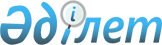 Об утверждении форм отчетов о работе судов по рассмотрению административных дел, электронных информационных учетных документов, и Инструкции по их вводу и формированиюПриказ Генерального Прокурора Республики Казахстан от 22 июня 2021 года № 92. Зарегистрирован в Министерстве юстиции Республики Казахстан 26 июня 2021 года № 23196.
      Настоящий приказ вводится в действие с 1 июля 2021 года.
      В соответствии с подпунктом 1) статьи 6 Закона Республики Казахстан "О государственной правовой статистике и специальных учетах", руководствуясь подпунктом 37) пункта 19 Положения о Генеральной прокуратуре Республики Казахстан, утвержденного Указом Президента Республики Казахстан от 13 октября 2017 года № 563 "О некоторых вопросах органов прокуратуры Республики Казахстан", ПРИКАЗЫВАЮ:
      Сноска. Преамбула - в редакции приказа Генерального Прокурора РК от 20.02.2024 № 24 (вводится в действие по истечению десяти календарных дней после дня его официального опубликования).


      1. Утвердить:
      1) форму № 5 "Отчет по рассмотрению административных дел судами первой инстанции" согласно приложению 1 к настоящему приказу;
      2) форму № 5А "Отчет по рассмотрению административных дел в апелляционной инстанции" согласно приложению 2 к настоящему приказу;
      3) форму № 5К "Отчет по рассмотрению административных дел в кассационной инстанции" согласно приложению 3 к настоящему приказу;
      4) форму "Электронный информационный учетный документ 1 на административное дело (иск), рассмотренное судом первой инстанции" согласно приложению 4 к настоящему приказу;
      5) форму "Электронный информационный учетный документ 2 на административное дело, рассмотренное судом апелляционной инстанции" согласно приложению 5 к настоящему приказу;
      6) форму "Электронный информационный учетный документ 3 на административное дело, рассмотренное судом кассационной инстанции" согласно приложению 6 к настоящему приказу;
      7) Инструкцию о вводе электронных информационных учетных документов в информационную систему судебных органов Республики Казахстан и формировании отчетов о работе судов по рассмотрению административных дел согласно приложению 7 к настоящему приказу.
      2. Комитету по правовой статистике и специальным учетам Генеральной прокуратуры Республики Казахстан (далее – Комитет) обеспечить:
      1) государственную регистрацию настоящего приказа в Министерстве юстиции Республики Казахстан;
      2) размещение настоящего приказа на официальном интернет-ресурсе Генеральной прокуратуры Республики Казахстан;
      3) направление копии настоящего приказа в Департамент по обеспечению деятельности судов при Верховном Суде Республики Казахстан (аппарат Верховного Суда Республики Казахстан), территориальным органам Комитета для исполнения.
      3. Контроль за исполнением настоящего приказа возложить на Председателя Комитета.
      4. Настоящий приказ подлежит официальному опубликованию и вводится в действие с 1 июля 2021 года.
      "СОГЛАСОВАН"Департамент по обеспечениюдеятельности судов при Верховном СудеРеспублики Казахстан(аппарат Верховного СудаРеспублики Казахстан)
      Сноска. Приложение 1 - в редакции приказа Генерального Прокурора РК от 14.06.2022 № 130 (вводится в действие после дня его первого официального опубликования); с изменениями, внесенными приказами Генерального Прокурора РК от 16.09.2022 № 185 (вводится в действие после дня его первого официального опубликования); от 20.02.2024 № 24 (вводится в действие по истечению десяти календарных дней после дня его официального опубликования). Форма № 5 "Отчет по рассмотрению административных дел судами первой инстанции" Раздел 1 "Движение и результаты рассмотрения административных дел"
      продолжение таблицы
      Продолжение таблицы
      продолжение таблицы
      Продолжение таблицы
      Продолжение таблицы Форма № 5 "Отчет по рассмотрению административных дел судами первой инстанции" Раздел 2 "Движение административных дел в отношении административных органов, должностных лиц"
      продолжение таблицы
      продолжение таблицы
      продолжение таблицы
      продолжение таблицы
      продолжение таблицы Форма № 5 "Отчет по рассмотрению административных дел судами первой инстанции" Раздел 3 "Сведения о государственной пошлине"
      Продолжение Форма № 5 "Отчет по рассмотрению административных дел судами первой инстанции" Раздел 4 "Сведения о рассмотрении заявлений по пересмотру судебных актов по вновь открывшимся обстоятельствам"
      Сноска. Приложение 2 - в редакции приказа Генерального Прокурора РК от 14.06.2022 № 130 (вводится в действие после дня его первого официального опубликования); с изменениями, внесенными приказом Генерального Прокурора РК от 16.09.2022 № 185 (вводится в действие после дня его первого официального опубликования). Форма № 5А "Отчет по рассмотрению административных дел в апелляционной инстанции" Раздел 1 "Движение административных дел в апелляционной инстанции"
      продолжение таблицы
      продолжение таблицы Форма № 5А "Отчет по рассмотрению административных дел в апелляционной инстанции" Раздел 2 "Результаты рассмотрения административных дел по апелляционным жалобам и протестам"
      продолжение таблицы
      Продолжение таблицы
      продолжение таблицы
      Продолжение таблицы Форма № 5А "Отчет по рассмотрению административных дел в апелляционной инстанции" Раздел 3 "Результаты рассмотрения дел по частным жалобам и протестам"
      продолжение таблицы
      Продолжение таблицы
      продолжение таблицы
      Продолжение таблицы Форма № 5А "Отчет по рассмотрению административных дел в апелляционной инстанции" Раздел 4 "Сведения о рассмотрении заявлений по пересмотру судебных актов по вновь открывшимся обстоятельствам" № 5А "Отчет по рассмотрению административных дел судами первой инстанции" Раздел 5 "Работа судов по рассмотрению вопроса об определении подсудности"
      Сноска. Приложение 3 - в редакции приказа Генерального Прокурора РК от 14.06.2022 № 130 (вводится в действие после дня его первого официального опубликования); с изменениями, внесенными приказами Генерального Прокурора РК от 16.09.2022 № 185 (вводится в действие после дня его первого официального опубликования); от 20.02.2024 № 24 (вводится в действие по истечению десяти календарных дней после дня его официального опубликования). Форма № 5К "Отчет по рассмотрению административных дел в кассационной инстанции" Раздел 1 "Движение жалоб, ходатайств прокурора по административным делам (не вступившие в законную силу судебные акты)"
      продолжение таблицы Форма № 5К "Отчет по рассмотрению административных дел в кассационной инстанции" Раздел 2 "Результаты рассмотрения дел (не вступившие в законную силу судебные акты)"
      Продолжение таблицы
      продолжение таблицы
      продолжение таблицы
      Продолжение таблицы
      продолжение таблицы
      Продолжение таблицы
      Продолжение таблицы Форма № 5К "Отчет по рассмотрению административных дел в кассационной инстанции" Раздел 3 "Движение ходатайств о внесении представления (на вступившие в законную силу судебные акты"
      Продолжение таблицы Форма № 5К "Отчет по рассмотрению административных дел в кассационной инстанции" Раздел 4 "Результаты рассмотрения дел"
      Продолжение таблицы
      продолжение таблицы
      Продолжение таблицы
      продолжение таблицы
      Продолжение таблицы
      продолжение таблицы
      продолжение таблицы Форма № 5К "Отчет по рассмотрению административных дел в кассационной инстанции" Раздел 5 "Движение представлений Председателя Верховного Суда Республики Казахстан" Форма № 5К "Отчет по рассмотрению административных дел в кассационной инстанции" Раздел 6 "Движение протестов" Форма № 5К "Отчет по рассмотрению административных дел в кассационной инстанции" Раздел 7 "Сведения о рассмотрении заявлений по пересмотру судебных актов по вновь открывшимся обстоятельствам" Форма № 5А "Отчет по рассмотрению административных дел судами первой инстанции" Раздел 8 "Работа судов по рассмотрению вопроса об определении подсудности"
      Сноска. Приложение 4 - в редакции приказа Генерального Прокурора РК от 14.06.2022 № 130 (вводится в действие после дня его первого официального опубликования). Электронный информационный учетный документ 1 на административное дело (иск), рассмотренное судом первой инстанции Раздел 1. Сведения о поступлении иска
      1. Суд (наименование суда отражается в автоматическом режиме)
      2. № дела [текст]
      3. Производство в электронном виде [словарный реквизит]
      4. Вид производства [словарный реквизит]
      5. Количество томов [текст]
      6. Порядок поступления [словарный реквизит]
      7. К кому подан иск [словарный реквизит]
      8. Сущность заявленного требования (иска) [текст]
      9. Категория дела [словарный реквизит]
      10. Дополнение к категории дела [словарный реквизит]
      11. Язык судопроизводства [словарный реквизит]
      12. Сложность дела [словарный реквизит]
      13. Секретное дело [словарный реквизит]
      14. Резонанс, актуальность дела [словарный реквизит]
      15. Иск, связан с результатами рассмотрения обращений административного органа, должностного лица (словарный реквизит) Раздел 2. Сведения о суммах, заявленных в требованиях к ответчику
      1. Общая сумма споров [тенге]
      2. Штрафные санкции [тенге]
      3. Недоимка [тенге]
      4. Пеня [тенге]
      5. Неустойка [тенге]
      6. Убытки [тенге]
      7. Упущенная выгода [тенге]
      8. Комментарии Раздел 3. Сведения о взыскании судебных издержек и государственной пошлины (суммарная по объединенным делам для основного производства)
      1. Подлежащая к уплате государственная пошлина [тенге]
      2. Основание освобождения от уплаты государственной пошлины [словарный реквизит]
      3. Сумма уплаченной государственной пошлины [тенге]
      4. Определенная судом доплата государственной пошлины [тенге]
      5. Отсрочка уплаты государственной пошлины [отсрочка, рассрочка]
      6. Государственная пошлина, взысканная по решению суда в бюджет [тенге]
      7. Госпошлина, взысканная по решению суда и реально поступившая в бюджет [тенге]
      8. Дата уплаты [дата]
      9. Сумма государственной пошлины, подлежащая возврату из бюджета [тенге] 
      10. Дата определения о возврате государственной пошлины [дата]
      11. Сумма государственной пошлины, принятая без уплаты [тенге]
      12. Принято без уплаты по искам прокурора [тенге]
      13. Принято без уплаты по искам прокурора в интересах государства [тенге]
      14. Определенная судом сумма судебных издержек [тенге]
      15. Выплаченные судебные издержки [тенге] Раздел 4. Сведения об обеспечении иска
      1. Дата подачи заявления об обеспечении иска [дата]
      2. Дата рассмотрения заявления [дата]
      3. Заявление удовлетворено [словарный реквизит]
      4. Дата обжалования определения [дата]
      5. Определение суда оставлено в силе [словарный реквизит]
      6. Принятые меры по обеспечению иска [словарный реквизит]
      7. Дополнительная информация о принятии мер по обеспечению иска [текст]
      8. Дата исполнения мер по обеспечению иска [дата] Раздел 5. Сведения об индексации присужденных денежных сумм
      1. Дата подачи заявления [дата]
      2. Дата рассмотрения заявления [дата]
      3. Заявление удовлетворено [словарный реквизит]
      4. Дата направления копии определения [дата]
      5. Дата направления исполнительного листа [дата]
      6. Дата обжалования определения [дата]
      7. Определение суда оставлено в силе [словарный реквизит]
      8. Дата исполнения [дата] Раздел 6. Сведения о суммах, подлежащих к взысканию по решению суда
      1. Общая сумма требований, подлежащая к взысканию по решению суда [тенге]
      2. Общая сумма требований, взысканная в бюджет (в интересах государства) [тенге]
      3. Сумма, взысканная по искам о возмещении ущерба, связанного с нарушением гражданских прав [тенге]
      4. Сумма, присужденная государству в связи с незаконными действиями должностных лиц государственных органов [тенге] 
      5. Оплата помощи представителя [тенге]
      6. Определенный судом размер причиненных убытков [тенге] Раздел 7. Меры процессуального принуждения
      1. К кому применена мера [словарный реквизит]
      2. Дата наложения мер процессуального принуждения [дата]
      3. Применена мера процессуального принуждения [словарный реквизит]
      4. Сумма назначенного денежного взыскания (тенге) [тенге]
      5. Срок исполнения до: [дата]
      6. Освобожден от уплаты денежного взыскания [словарный реквизит]
      7. Сумма уменьшенного денежного взыскания [тенге]
      8. Дата исполнения [дата]
      9. Отсрочка, рассрочка до: [дата]
      10. Наложена повторно мера денежного взыскания [словарный реквизит]
      11. Сумма денежного взыскания после повторного назначения (тенге) [тенге]
      12. Срок исполнения до: [дата]
      13. Дата исполнения [дата]
      14. Отсрочка, рассрочка до: [дата]
      15. Отменена наложенная мера в вышестоящей инстанции [словарный реквизит] Раздел 8. Стороны
      1. Тип участника [словарный реквизит]
      2. Тип лица [словарный реквизит]
      3. Индивидуальный идентификационный номер/Бизнес-идентификационный номер [текст]
      4. Телефон [текст]
      5. Фамилия, имя, отчество (при его наличии)/Наименование [текст]
      6. E-MAIL [да, нет] [текст]
      7. Адрес отправителя: Республика, область, район, город, улица, дом, квартира [текст]
      8. Фактический адрес: Республика, область, район, город, улица, дом, квартира [текст]
      9. Комментарий [текст] Раздел 9. Сведения о динамике производства (ознакомление)
      1. Дата передачи судье [дата]
      2. Фамилия, имя, отчество (при его наличии) судьи, рассматривающего дело в данный момент [текст]
      3. Дата предоставления отзыва [дата]
      4. Дата возврата [дата]
      5. Основание возврата [словарный реквизит] 
      6. Дата передачи по подсудности [дата]
      7. Дата определения о подготовке дела к судебному разбирательству [дата]
      8. Дата проведения подготовки [дата]
      9. Время проведения подготовки [дата] 
      10. Дата продления подготовки [дата]
      11. Дата завершения подготовки дела к судебному разбирательству [дата]
      12. Дата определения о назначении судебного разбирательства [дата]
      13. Дата продления срока рассмотрения дела [дата]
      14. Дата исполнения определения [дата]
      15. Дата передачи документов на исполнение [дата]
      16. Дата вынесения определения о медиации [дата]
      17. Судья – медиатор [текст]
      18. Комментарии [текст] 
      19. Объединено с делом № [№ дела] Раздел 10. Приостановление
      1. Дата вынесения определения [дата]
      2. Дата назначения после приостановления [дата]
      3. Основания для приостановления [словарный реквизит]
      4. Определение о приостановлении обжаловано (опротестовано) [словарный реквизит]
      5. Комментарии [текст] Раздел 11. Судебное заседание
      1. Дата заседания [дата]
      2. Время заседания [время]
      3. Председательствующий судья [текст]
      4. Секретарь судебного заседания [текст]
      5. Номер зала (кабинет) судебного заседания [текст]
      6. Аудио-, видео фиксация [словарный реквизит]
      7. Предварительное слушание [словарный реквизит]
      8. Заседание отложено [словарный реквизит] 
      9. Причины отложения судебных заседаний [словарный реквизит]
      10. Комментарии [текст] Раздел 12. Отводы
      1. Дата заявления об отводе судьям [дата]
      2. Председательствующий судья [текст]
      3. Удовлетворено [словарный реквизит]
      4. Судья, рассматривающий ходатайство об отводе [текст]
      5. Фамилия, имя, отчество (при его наличии) судей, получивших отвод [текст]
      6. Комментарии [текст] Раздел 13. Сведения о динамике производства (Решение суда)
      1. Вид судебного акта [словарный реквизит]
      2. Результат рассмотрения [словарный реквизит]
      3. Решение по иску [словарный реквизит]
      4. Причины возврата иска [словарный реквизит]
      5. Решение вынесено с нарушением срока [словарный реквизит]
      6. Рассмотрено в порядке письменного разбирательства [словарный реквизит]
      7. Дата составления решения (определения) [дата]
      8. Дата составления протокола [дата]
      9. Дата вынесения решения (определения) [дата]
      10. Дата вступления в законную силу [дата]
      11. Проведена экспертиза в суде [словарный реквизит]
      12. Резолютивная часть [текст] 
      13. Дата передачи по подсудности [дата]
      14. Вынесено определение об отмене мер по обеспечению иска [словарный реквизит]
      15. Рассмотрено с применением международных договоров [словарный реквизит]
      16. Специалист канцелярии (архива), сделавший сверку [текст]
      17. Дата передачи дела в канцелярию (архив) [дата]
      18. Закрытый судебный процесс [словарный реквизит] Раздел 14. Частные определения
      1. Дата вынесения [дата]
      2. Частное определение в адрес прокурора [словарный реквизит]
      3. Сущность [текст]
      4. Дата направления [дата]
      5. В адрес кого направлено частное определение [текст] 
      6. Даты направления
      7. Ответы 
      8. Дата отмены частного определения в апелляционной инстанции [дата] Раздел 15. Сведения о направлении решения на исполнение и результате исполнения
      1. Судебный акт [словарный реквизит]
      2. Судебный исполнитель [словарный реквизит] 
      3. Дата выписки исполнительного листа [дата]
      4. Дата вступления вынесенного судебного акта в законную силу [дата]
      5. Дата вынесения судебного акта [дата]
      6. Сумма к взысканию [текст]
      7. Солидарен к [словарный реквизит]
      8. В доход государства [словарный реквизит]
      9. Вид выписки исполнительного листа [словарный реквизит]
      10. Список истцов (взыскателей) по исполнительному документу [словарный реквизит]
      11. Список ответчиков (должников) по исполнительному документу [словарный реквизит]
      12. Сущность требований [текст]
      13. Судья [текст] Раздел 16. Сведения о немедленном исполнении решения суда
      1. Дата подачи заявления о немедленном исполнении [дата]
      2. Дата рассмотрения заявления [дата]
      3. Заявление удовлетворено [словарный реквизит]
      4. Дата обжалования определения [дата]
      5. Определение суда оставлено в силе [словарный реквизит]
      6. Решение подлежит немедленному исполнению [словарный реквизит] Раздел 17. Сведения о повороте исполнения решения
      1. Дата подачи заявления о повороте исполнения [дата]
      2. Дата рассмотрения заявления [дата]
      3. Заявление удовлетворено [словарный реквизит]
      4. Дата обжалования определения [дата]
      5. Определение суда оставлено в силе [словарный реквизит]
      6. Произведен поворот исполнения решения [словарный реквизит] Раздел 18. Сведения об отсрочке, рассрочке и изменении способа исполнения
      1. Дата подачи заявления об отсрочке[дата]
      2. Дата рассмотрения заявления [дата]
      3. Заявление удовлетворено [словарный реквизит]
      4. Дата обжалования определения [дата]
      5. Определение суда оставлено в силе [словарный реквизит]
      6. Произведенные действия по заявлению [словарный реквизит] Раздел 19. Сведения о пересмотре дела в апелляционной инстанции
      1. Направлено по жалобе или ходатайству [словарный реквизит]
      2. Дата направления дела в вышестоящий суд [дата]
      3. Дата поступления апелляционной жалобы (ходатайства) [дата]
      4. Дата возвращения дела из суда апелляционной инстанции [дата]
      5. Жалобу (ходатайство) подал [словарный реквизит]
      6. Результат рассмотрения в апелляционной инстанции [словарный реквизит] рассмотрении Раздел 20. Сведения о рассмотрении в кассационной инстанции ВВерховного
      1. Направлено по жалобе или ходатайству [словарный реквизит]
      2. Дата направления дела в вышестоящий суд [дата]
      3. Дата возврата жалобы (протеста) [дата]
      4. Комментарии [текст] 
      5. Результат рассмотрения в кассационной инстанции [словарный реквизит]
      Сноска. Приложение 5 - в редакции приказа Генерального Прокурора РК от 14.06.2022 № 130 (вводится в действие после дня его первого официального опубликования). Электронный информационный учетный документ 2 на административное дело, рассмотренное судом апелляционной инстанции Раздел 1. О поступлении дела
      1. Суд (наименование суда отражается в автоматическом режиме)
      2. № дела (апелляционная инстанция) [текст]
      3. Поступило в электронном порядке [словарный реквизит]
      4. Обжалуемые судебные акты [словарный реквизит]
      5. Порядок поступления [словарный реквизит]
      6. Вид производства [словарный реквизит]
      8. Категория дела (для статистического отчета) [словарный реквизит]
      9. Дополнение к категории дела [словарный реквизит]
      10. Язык судопроизводства [словарный реквизит]
      11. Сложность дела [словарный реквизит]
      12. Секретное дело [словарный реквизит]
      13. Иск, связан с несогласием с ответом административного органа, должностного лица (жалоба) (словарный реквизит) Раздел 2. Сведения о суммах, заявленных в требованиях к ответчику
      1. Общая сумма споров [текст]
      2. Основная сумма [текст]
      3. Штрафные санкции [текст]
      4. Недоимка [текст]
      5. Пеня [текст]
      6. Неустойка [текст]
      7. Оплата помощи представителя [текст]
      8. Комментарии [текст] Раздел 3. Сведения о взыскиваемых суммах по решению суда
      1. Общая сумма, взыскиваемая по решению суда первой инстанции [текст]
      2. Общая сумма, взыскиваемая по решению суда апелляционной инстанции [текст] Раздел 4. Сведения о взыскании судебных издержек и государственной пошлины
      1. Общая сумма, определенная для выплаты [текст]
      2. Отсрочка уплаты государственной пошлины [текст]
      3. Сумма уплаченной государственной пошлины [текст]
      4. Выплаченные судебные издержки [текст] Раздел 5. Меры процессуального принуждения
      1. К кому применена мера [словарный реквизит]
      2. Дата наложения мер процессуального принуждения [дата]
      3. Применена мера процессуального принуждения [словарный реквизит]
      4. Сумма назначенного денежного взыскания (тенге) [тенге]
      5. Срок исполнения до: [дата]
      6. Освобожден от уплаты денежного взыскания [словарный реквизит]
      7. Сумма уменьшенного денежного взыскания [тенге]
      8. Дата исполнения [дата]
      9. Отсрочка, рассрочка до: [дата]
      10. Наложена повторно мера денежного взыскания [словарный реквизит]
      11. Сумма денежного взыскания после повторного назначения (тенге) [тенге]
      12. Срок исполнения до: [дата]
      13. Дата исполнения [дата]
      14. Отсрочка, рассрочка до: [дата]
      15. Отменена наложенная мера в вышестоящей инстанции [словарный реквизит] Раздел 6. Стороны
      1. Тип участника [словарный реквизит]
      2. Тип лица [словарный реквизит]
      3. Индивидуальный идентификационный номер/Бизнес-идентификационный номер [текст]
      4. Телефон [текст]
      5. Фамилия, имя, отчество (при его наличии)/Наименование [текст]
      6. E-MAIL [да, нет] [текст]
      7. Адрес отправителя: Республика, область, район, город, улица, дом, квартира [текст]
      8. Фактический адрес: Республика, область, район, город, улица, дом, квартира [текст]
      9. Комментарий [текст] Раздел 7. Сведения о динамике производства (ознакомление)
      1. Дата передачи судье [дата]
      2. Фамилия, имя, отчество (при его наличии) судьи рассматривающего дело в данный момент [текст]
      3. Дата прекращения производства по жалобе (ходатайству) [дата]
      4. Дата возврата без рассмотрения [дата]
      5. Причина возврата [текст]
      6. Отозваны все апелляционные [словарный реквизит]
      7. Дата отзыва апелляционных жалоб, ходатайств [дата]
      8. Отозваны все частные [словарный реквизит]
      9. Дата отзыва частных жалоб, ходатайств [дата]
      10. Дата постановления об отказе в пересмотре [дата]
      11. Дата приостановления [дата]
      12. Дата передачи по подсудности [дата]
      13. Дата вынесения определения о медиации [дата]
      14. Дата определения об отмене постановления и возобновлении производства по вновь открывшимся обстоятельствам [дата]
      15. Отменено в вышестоящей инстанции [словарный реквизит]
      16. Рассмотрено с нарушением сроков [словарный реквизит]
      17. Фамилия, имя, отчество (при его наличии) судьи медиатора [текст]
      18. Примирение сторон с участием судьи-медиатора [словарный реквизит]
      19. Комментарии [текст] Раздел 8. Сведения о динамике производства (судебное заседание)
      1. Дата судебного заседания [дата]
      2. Время заседания [текст]
      3. Председательствующий судья [текст]
      4. Секретарь судебного заседания [текст]
      5. Адвокат [текст]
      6. Прокурор [текст]
      7. Специализированный прокурор (транспортный) [словарный реквизит]
      8. № зала (кабинета) судебного заседания [текст]
      9. Аудио-, видео фиксация [словарный реквизит]
      10. Аудио фиксация [словарный реквизит]
      11. Заседание отложено [словарный реквизит]
      12. Комментарии [текст] Раздел 9. Сведения о динамике производства (постановление суда)
      1. Дата вынесения постановления [дата]
      2. Результат рассмотрения решения [словарный реквизит]
      3. Результат рассмотрения определений [словарный реквизит]
      4. Решение по заявлению [словарный реквизит]
      5. Решение по апелляционной жалобе [словарный реквизит]
      6. Решение по ходатайству [словарный реквизит]
      7. Решение по частной жалобе [словарный реквизит]
      8. Решение по частному ходатайству [словарный реквизит]
      9. Вынесено постановление о прекращении апелляционного рассмотрения [словарный реквизит]
      10. Рассмотрено с применением международных договоров [словарный реквизит]
      11. Решение (определение) суда 1-ой инстанции отменено (изменено) с [словарный реквизит]
      12. Основание к отмене или изменению решения [словарный реквизит]
      13. Результат по постановлению предыдущего апелляционного рассмотрения [словарный реквизит]
      14. Резолютивная часть [текст] Раздел 10. Сведения о динамике производства (частные определения)
      1. Дата вынесения [дата]
      2. Частное определение в адрес прокурора [словарный реквизит]
      3. Сущность [текст]
      4. Дата направления [дата]
      5. Кому направлено частное определение [текст]
      6. Даты направления [дата]
      7. Ответы Раздел 11. Завершение производства
      1. Дата составления протокола [дата]
      2. Дата составления решения (постановления) [дата]
      3. Дата вручения копии решения (постановления) [дата]
      4. Дата вступления решения (постановления) в законную силу [дата]
      5. Дата передачи дела в канцелярию [дата]
      6. Дата направления дела в суд первой инстанции [дата]
      7. Специалист коллегии, сделавший сверку [текст]
      8. Решение отменено в кассационной инстанции [словарный реквизит]
      9. Решение изменено в кассационной инстанции [словарный реквизит] Раздел 12. Об основаниях поступления дела и рассмотрении дела
      1. Суд первой инстанции [текст]
      2. Фамилия, имя, отчество (при его наличии) судьи [текст]
      3. № дела суда 1-ой инстанции [текст]
      4. Количество томов [текст]
      5. Дата вынесения решения [дата]
      6. Вид судебного акта [словарный реквизит]
      7. Результат рассмотрения [словарный реквизит]
      8. Рассмотрено в порядке письменного производства [словарный реквизит]
      9. Вид производства [словарный реквизит]
      10. Категория дела (для статистического отчета) [словарный реквизит]
      11. Дополнение к категории дела (для статистического отчета) [словарный реквизит]
      12. Сущность заявленного требования (иска) [текст] Раздел 13. Сведения о рассмотрении в кассационной инстанции
      1. Дата направления дела в вышестоящий суд [дата]
      2. Результат пересмотра решения, постановления суда первой инстанции [словарный реквизит]
      3. Результат пересмотра постановления апелляционной инстанции [словарный реквизит]
      4. Комментарии [текст]
      Сноска. Приложение 6 - в редакции приказа Генерального Прокурора РК от 14.06.2022 № 130 (вводится в действие после дня его первого официального опубликования). Электронный информационный учетный документ 3 на административное дело, рассмотренное судом кассационной инстанции Раздел 1. О поступлении протеста, ходатайства (дела)
      1. Суд (наименование суда отражается в автоматическом режиме)
      2. № предварительного рассмотрения [текст]
      3. № производства в коллегии [текст]
      4. № производства по пересмотру [текст]
      5. Первичное поступление [словарный реквизит]
      6. Повторно [словарный реквизит]
      7. Кем подано ходатайство, протест [словарный реквизит]
      8. Обжалуемые судебные акты [словарный реквизит]
      9. Язык судопроизводства [словарный реквизит]
      10. Сложность дела [словарный реквизит]
      11. Сущность протеста (ходатайства) [текст]
      12. Вид производства [словарный реквизит]
      13. Категория дела (для статистического отчета) [словарный реквизит]
      14. Дополнение к категории дела [словарный реквизит]
      15. Иск, связан с несогласием с ответом административного органа, должностного лица (жалоба) (словарный реквизит) Раздел 2. Сведения о суммах, заявленных в требованиях к ответчику
      1. Общая сумма споров [текст]
      2. Основная сумма [текст]
      3. Штрафные санкции [текст]
      4. Недоимка [текст]
      5. Пеня [текст]
      6. Неустойка [текст]
      7. Оплата помощи представителя [текст]
      8. Комментарии [текст] Раздел 3. Судебные расходы
      1. Подлежащая к уплате государственная пошлина [тенге]
      2. Основание освобождения от уплаты государственной пошлины [словарный реквизит]
      3. Сумма уплаченной государственной пошлины [тенге]
      4. Определенная судом доплата государственной пошлины [тенге]
      5. Отсрочка уплаты государственной пошлины [словарный реквизит]
      6. Государственная пошлина, взысканная по решению суда в бюджет [тенге]
      7. Госпошлина, взысканная по решению суда и реально поступившая в бюджет [тенге]
      8. Дата уплаты [дата]
      9. Сумма государственной пошлины, подлежащая возврату из бюджета [тенге] 
      10. Дата определения о возврате государственной пошлины [дата]
      11. Сумма государственной пошлины, принятая без уплаты [тенге]
      12. Принято без уплаты по искам прокурора [тенге]
      13. Принято без уплаты по искам прокурора в интересах государства [тенге]
      14. Определенная судом сумма судебных издержек [тенге]
      15. Выплаченные судебные издержки [тенге] Раздел 4. Меры процессуального принуждения
      1. К кому применена мера [словарный реквизит]
      2. Дата наложения мер процессуального принуждения [дата]
      3. Применена мера процессуального принуждения [словарный реквизит]
      4. Сумма назначенного денежного взыскания (тенге) [тенге]
      5. Срок исполнения до: [дата]
      6. Освобожден от уплаты денежного взыскания [словарный реквизит]
      7. Сумма уменьшенного денежного взыскания [тенге]
      8. Дата исполнения [дата]
      9. Отсрочка, рассрочка до: [дата]
      10. Наложена повторно мера денежного взыскания [словарный реквизит]
      11. Сумма денежного взыскания после повторного назначения (тенге) [тенге]
      12. Срок исполнения до: [дата]
      13. Дата исполнения [дата]
      14. Отсрочка, рассрочка до: [дата]
      15. Отменена наложенная мера в вышестоящей инстанции [словарный реквизит] Раздел 5. Стороны
      1. Тип участника [словарный реквизит]
      2. Тип лица [словарный реквизит]
      3. Индивидуальный идентификационный номер/Бизнес-идентификационный номер [текст]
      4. Телефон [текст]
      5. Фамилия, имя, отчество (при его наличии)/Наименование [текст]
      6. E-MAIL [словарный реквизит] [текст]
      7. Адрес отправителя: Республика, область, район, город, улица, дом, квартира [текст]
      8. Фактический адрес: Республика, область, район, город, улица, дом, квартира [текст]
      9. Комментарий [текст] Раздел 6. Сведения о динамике производства (предварительное рассмотрение)
      1. Дата передачи в отдел ходатайств [дата]
      2. Дата передачи в коллегию [дата]
      3. Дата передачи судье [дата]
      4. Дата возврата [дата]
      5. Причина возврата [словарный реквизит]
      6. Дата оставления без рассмотрения [дата]
      7. Дата отзыва [дата]
      8. Кем отозваны [словарный реквизит]
      9. Дата письма об отказе во внесении представления [дата]
      10. Дата передачи ходатайства в коллегию по гражданским делам [дата]
      11. Дата истребования дела [дата]
      12. Даты напоминаний по истребованным делам [дата]
      13. Дата поступления дела [дата]
      14. Решение по предварительному рассмотрению [словарный реквизит]
      15. Дата решения по предварительному рассмотрению [дата]
      16. Рассмотрено с нарушением сроков [текст]
      17. Комментарии по предварительному рассмотрению [текст]
      18. Объединено с производством № [текст]
      19. Дата объединения [дата]
      20. Объединено с делом № [текст] Раздел 7. Сведения о динамике производства (пересмотр судебных актов)
      1. Дата поступления в коллегию [дата]
      2. Основание к пересмотру решения [словарный реквизит]
      3. Дата поступления протеста при пересмотре дела по ходатайству [дата]
      4. Дата возврата без рассмотрения [дата]
      5. Дата постановления об отсутствии оснований к пересмотру (отказе в пересмотре) дела по протесту или заявлению по вновь открывшимся обстоятельствам [дата]
      6. Дата постановления об отмене решения и возобновлению кассационного производства по заявлению по вновь открывшимся обстоятельствам [дата]
      7. Дата отзыва протеста или ходатайства [дата]
      8. Кем отозван протест [словарный реквизит]
      9. Отозваны на стадии пересмотра [словарный реквизит]
      10. Дата оставления без рассмотрения [дата]
      11. Объединено с производством № [текст]
      12. Комментарии [текст]
      13. Объединено с делом № [текст] Раздел 8. Сведения о динамике производства (судебное заседание)
      1. Дата судебного заседания [дата]
      2. Время заседания [текст]
      3. Председательствующий судья [текст]
      4. Секретарь судебного заседания [текст]
      5. Адвокат [текст]
      6. Прокурор [текст]
      7. Специализированный прокурор (транспортный) [словарный реквизит]
      8. № зала (кабинета) судебного заседания [текст]
      9. Аудио-, видео фиксация [словарный реквизит]
      10. Аудио фиксация [словарный реквизит]
      11. Заседание отложено [словарный реквизит]
      12. Комментарии [текст] Раздел 9. Сведения о динамике производства (решение суда)
      1. Постановление суда в отношении решения (определения) суда первой инстанции [словарный реквизит]
      2. Постановление суда в отношении решения (определения) суда апелляционной инстанции [словарный реквизит]
      3. Постановление суда в отношении решения суда первой инстанции в предыдущем кассационном рассмотрении [словарный реквизит]
      4. Решение суда первой, апелляционной или кассационной инстанции отменено (изменено) [словарный реквизит]
      5. Решение по жалобе [словарный реквизит]
      6. Решение по протесту [словарный реквизит]
      7. Основания оставления иска без рассмотрения [текст]
      8. Результат рассмотрения предыдущего постановления Верховного Суда Республики Казахстан (далее – ВС РК) [текст]
      9. Решение по представлению председателя [словарный реквизит]
      10. Постановление в отношении постановления кассационной инстанции ВС РК [словарный реквизит]
      11. Постановление суда в отношении постановления специализированной коллегии ВС РК [словарный реквизит]
      12. Вынесены другие постановления [текст]
      13. Резолютивная часть (новое решение) [текст] Раздел 10. Частные определения, вынесенные судом в кассационной инстанции
      1. Дата вынесения частного определения [дата]
      2. Сущность частного определения [текст]
      3. Дата направления частного определения [дата]
      4. Кому направлено частное определения [текст]
      5. Даты поступления ответов на частное определение [дата]
      6. Сущность ответов [текст] Раздел 11. Завершение производства
      1. Дата сдачи судьей постановления предварительного рассмотрения [дата]
      2. Дата сдачи судьей постановления по пересмотру [дата]
      3. Дата возврата истребованного дела [дата]
      4. Специалист коллегии, сделавший сверку [текст]
      5. Дата передачи в архив (канцелярию) [дата]
      6. Дата сверки в архиве (канцелярии) [дата]
      7. Специалист архива, сделавший сверку [текст] Раздел 12. Рассмотрение в предыдущих инстанциях Подраздел 1. Рассмотрение в первой инстанции
      1. Наименование суда первой инстанции [текст]
      2. № гражданского дела суда первой инстанции [текст]
      3. Вид производства суда первой инстанции [словарный реквизит]
      4. Фамилия, имя, отчество (при его наличии) судьи первой инстанции [текст]
      5. Категория дела (для статистического отчета) [словарный реквизит]
      6. Дополнение к категории дела [текст]
      7. Дата решения (определения) [дата]
      8. Решение (определение) суда первой инстанции [словарный реквизит]
      9. Сущность иска [текст] Подраздел 2. Рассмотрение в апелляционной инстанции
      1. Рассмотрены в апелляционном порядке [словарный реквизит]
      2. Дата постановления [дата]
      3. Фамилия, имя, отчество (при его наличии) судей в суде апелляционной инстанции [текст]
      4. Постановление суда в отношении решения и определения суда первой инстанции [словарный реквизит]
      5. Решение по жалобе, ходатайству [словарный реквизит]
      6. Резолютивная часть постановления апелляционной инстанции [текст] Подраздел 3. Рассмотрение в кассационной инстанции
      1. Дата постановления [дата]
      2. Судья-докладчик в суде кассационной инстанции [текст]
      3. Результат рассмотрения решения (определения) суда первой инстанции [текст]
      4. Постановление суда в отношении постановления (определения) суда апелляционной инстанции [словарный реквизит]
      5. Решение по жалобе, протесту [словарный реквизит]
      6. Резолютивная часть постановления кассационной инстанции [текст] Инструкция о вводе электронных информационных учетных документов в информационную систему судебных органов Республики Казахстан и формировании отчетов о работе судов по рассмотрению административных дел Глава 1. Общие положения
      1. Настоящая Инструкция о вводе электронных информационных учетных документов (далее – ЭИУД) в информационную систему судебных органов Республики Казахстан (далее – ИС СО РК) и формировании отчетов о работе судов по рассмотрению административных дел определяет основные положения ввода ЭИУД и формирования на их основе отчетов по рассмотрению административных дел судами первой, апелляционной и кассационной инстанций (далее - отчеты).
      Сноска. Пункт 1 - в редакции приказа Генерального Прокурора РК от 20.02.2024 № 24 (вводится в действие по истечению десяти календарных дней после дня его официального опубликования).

 Глава 2. Введение ЭИУД в ИС СО РК
      2. Разработка и введение единых форм ЭИУД осуществляется Комитетом по правовой статистике и специальным учетам Генеральной прокуратуры Республики Казахстан (далее – Комитет) по согласованию с Судебной администрацией Республики Казахстан (далее – Судебная администрация).
      Сноска. Пункт 2 - в редакции приказа Генерального Прокурора РК от 20.02.2024 № 24 (вводится в действие по истечению десяти календарных дней после дня его официального опубликования).


      3. Ввод и учет ЭИУД в ИС СО РК ведется Судебной администрацией и его территориальными подразделениями в областях, городах республиканского значения и столице (далее – канцелярии судов).
      Сноска. Пункт 3 - в редакции приказа Генерального Прокурора РК от 20.02.2024 № 24 (вводится в действие по истечению десяти календарных дней после дня его официального опубликования).


      4. Отчеты на основании данных ЭИУД ИС СО РК формируются Комитетом и его территориальными органами.
      Сноска. Пункт 4 - в редакции приказа Генерального Прокурора РК от 20.02.2024 № 24 (вводится в действие по истечению десяти календарных дней после дня его официального опубликования).


      5. Формирование отчетов осуществляется на основании следующих форм ЭИУД:
      1) "ЭИУД 1 на административное дело (иск), рассмотренное судом первой инстанции" (далее – ЭИУД 1);
      2) "ЭИУД 2 на административное дело (иск), рассмотренное судом апелляционной инстанции" (далее – ЭИУД 2);
      3) "ЭИУД 3 на административное дело (иск), рассмотренное судом кассационной инстанции" (далее – ЭИУД 3).
      Сноска. Пункт 5 - в редакции приказа Генерального Прокурора РК от 20.02.2024 № 24 (вводится в действие по истечению десяти календарных дней после дня его официального опубликования).


      6. В ЭИУД подлежат электронному заполнению все необходимые реквизиты по административному делу (иску), рассмотренному судом. Глава 3. Внесение корректировок ЭИУД в ИС СО РК
      7. Корректировка реквизитов ЭИУД, внесенных в ИС СО РК, производится по инициативе Судебной администрации, канцелярии судов, по письму Комитета, его территориальных и приравненных к ним органов (далее – территориальные органы).
      Сноска. Пункт 7 - в редакции приказа Генерального Прокурора РК от 20.02.2024 № 24 (вводится в действие по истечению десяти календарных дней после дня его официального опубликования).


      8. После произведенной корректировки сведения (с указанием номера административного дела (иска), наименования изменяемого реквизита, прежнего и нового показателя), на основании которых производится проверка в автоматизированной информационной системе Комитета (далее – АИС Комитета), незамедлительно направляются судебным органом в Комитет или его территориальный орган письменно, с указанием дня и времени произведенной корректировки.
      Сноска. Пункт 8 - в редакции приказа Генерального Прокурора РК от 16.09.2022 № 185 (вводится в действие после дня его первого официального опубликования).

 Глава 4. Особенности ввода ЭИУД 1 на административное дело (иск), рассмотренное судом первой инстанции
      9. Реквизиты ЭИУД 1 заполняются в ИС СО РК в соответствии с материалами административного дела (иска).
      10. В разделе 1 "Сведения о поступлении иска" вводятся реквизиты со 2 по 10, 11, 14, 15. Другие реквизиты необходимо заполнять по результатам рассмотрения дела (иска).
      В реквизите 3 "Производство в электронном виде" выбирается символьное значение "Да" в случае ведения административного дела в электронном формате.
      Сноска. Пункт 10 - в редакции приказа Генерального Прокурора РК от 14.06.2022 № 130 (вводится в действие после дня его первого официального опубликования).


      11. Реквизит 4 "Вид производства" заполняется в зависимости от категории иска согласно требованиям статей 132-135 Административного процедурно-процессуального кодекса Республики Казахстан (далее – АППК РК).
      Реквизит 9 "Категория дела (для статистического отчета)" раздела 1 заполняется согласно наименованиям строк раздела 1 "Движение и результаты рассмотрения административных дел" формы № 5 "Отчет по рассмотрению административных дел судами первой инстанции".
      В строке "Об оспаривании решений, действий (бездействия) административных органов, должностных лиц" отражаются административные дела об оспаривании решений и действий (бездействия) административных органов, должностных лиц по трудовым, жилищным, имущественным спорам и т.д. из них:
      дела об оспаривании действий (бездействий) и решений налоговых либо таможенных органов по принудительному взысканию налоговой либо таможенной задолженности отражаются в строках "об оспаривании действий (бездействий) и решений налоговых органов", "об оспаривании действий (бездействий) и решений таможенных органов";
      дела, по которым обжалуются действия (бездействия) акимов, акиматов и его структурных подразделений (согласно базовой структуре местного государственного управления Республики Казахстан, утвержденной постановлением Правительства Республики Казахстан от 18 июня 2013 года № 608) отражаются в строке "об оспаривании действий (бездействий) и решений местных исполнительных органов".
      В строке "Производство по заявлениям о защите избирательных прав граждан и общественных объединений, участвующих в выборах, республиканском референдуме" отражаются административные дела (иски) по искам гражданина, общественных объединений, членов избирательной комиссии, доверенных лиц кандидатов и политических партий, представителей политических партий с правом совещательного голоса, наблюдателей политических партий, иных общественных объединений, некоммерческих организаций, считающих, что решением, действием (бездействием) государственного органа, органа местного государственного управления и самоуправления, избирательной комиссии, предприятия, организации, их должностными лицами нарушается право избирать или быть избранными, участвовать в выборах, референдуме (глава 25 АППК РК).
      В строке "Производство по заявлениям об оспаривании решений, действий (бездействия) местных исполнительных органов, нарушающих права граждан на участие в уголовном судопроизводстве в качестве присяжного заседателя" отражаются административные дела (иски) гражданина, считающего, что решением, действием (бездействием) местного исполнительного органа нарушается право гражданина на участие в процедуре отбора для участия в уголовном судопроизводстве в качестве присяжного заседателя (глава 26 АППК РК).
      12. В реквизите 10 "Дополнение к категории дела" раздела 1 отражаются сведения об участии иностранных лиц, субъектов малого и среднего предпринимательства, сведения о поступивших исках от лиц с инвалидностью, женщин, в интересах несовершеннолетних, инвестиционных спорах и так далее.
      В строке "По искам лиц женского пола" отражаются исковые заявления от физического лица – женщин, индивидуальных предпринимателей – женщин.
      При наличии ссылок в судебных актах на международные договоры, заполняется реквизит "Рассмотрено с применением международных договоров" раздела 13 "Сведения о динамике производства (Решение суда)" с выбором вида международного договора.
      В строке "Материалы и представления" отражаются материалы согласно Нормативно-справочной информации (далее – НСИ): об изменении способа и порядка исполнения решения суда, в том числе, о замене должника (взыскателя), о повороте исполнения решения суда, судебное поручение, о выдаче исполнительного листа (дубликата) по решениям арбитража (третейского суда), об индексации присужденных денежных сумм, о восстановлении срока предъявления исполнительного листа и прочие материалы, представления.
      Сноска. Пункт 12 - в редакции приказа Генерального Прокурора РК от 16.09.2022 № 185 (вводится в действие после дня его первого официального опубликования).


      13. В реквизите 8 "Сущность заявленного требования (иска)" излагается кратко сущность заявленного требования согласно материалу дела (иска).
      В реквизите 15 "Иск, связан с результатами рассмотрения обращений административного органа, должностного лица" выбирается символьное значение "Да" или "Нет".
      Сноска. Пункт 13 - в редакции приказа Генерального Прокурора РК от 14.06.2022 № 130 (вводится в действие после дня его первого официального опубликования).


      14. В разделе 2 "Сведения о суммах, заявленных в требованиях к ответчику", согласно материалу дела отражаются сведения о суммах исковых требований (в тенге).
      Общая сумма, указанная в реквизитах 2-7 должна отражаться в реквизите 1 "Общая сумма споров".
      В реквизитах 3, 5, 6, 7 отражаются соответствующие суммы убытков, неустоек (штрафов и пеней), предусмотренной статьей 160 АППК РК.
      15. В разделе 3 "Сведения о взыскании судебных издержек и государственной пошлины", согласно материалу дела отражаются сведения о судебных расходах (в тенге).
      В этой связи, в разделе 3 "Сведения о взыскании судебных издержек и государственной пошлины" в реквизитах 1, 6 и 9 отражаются суммы государственной пошлины, в соответствии со статьей 615 Кодекса Республики Казахстан "О налогах и других обязательных платежах в бюджет (Налоговый кодекс)".
      16. В реквизитах раздела 6 "Сведения о суммах, подлежащих к взысканию по решению суда", согласно материалу дела отражаются сведения о суммах, подлежащих к взысканию по решению суда (в тенге).
      17. В разделе 7 "Меры процессуального принуждения" заполняются сведения в отношении лиц, кому применены меры процессуального принуждения (замечание, удаление из зала судебного заседания и денежное взыскание) (глава 18 АППК РК).
      18. В разделе 8 указываются сведения об участниках административного дела: ответчик, прокурор, адвокат полностью. Обязательному вводу подлежит фамилия, имя, отчество (при его наличии) прокурора по делам обязательной категории дел (статья 54 Гражданского процессуального кодекса Республики Казахстан (далее – ГПК РК)).
      19. В разделе 9 "Сведения о динамике производства (ознакомление)" отражаются сведения о динамике производства дела.
      20. Реквизиты 1 - 16 раздела 9 заполняются со дня поступления административного дела (иска).
      В случаях, когда судья возвращает административное дело (иск) заполняются обязательные реквизиты 5, 6; когда судья оставляет без движения - заполняется реквизит 3.
      21. Все категории дел учитываются в строчных показателях отчета.
      В разделе 10 отражаются сведения о динамике приостановления производства.
      В реквизите 3 отражаются основания приостановления по делу (статьи 272, 273 ГПК РК).
      В реквизите 2 отражается дата вынесения определения о возобновлении производства (статья 276 ГПК РК).
      22. В соответствии с частью 1 статьи 189 ГПК РК в разделе 11 "Судебное заседание" указываются сведения о применении судом аудио-, видеозаписи.
      23. В разделе 13 отражаются сведения о динамике производства (Решение суда).
      24. В реквизите 9 раздела 13 отражается дата вынесения решения (определения) по делу.
      25. В реквизите 12, согласно материалу дела, отражается результативная часть судебного акта.
      26. В разделе 14 отражаются сведения о динамике производства по частным определениям.
      При этом в реквизитах 1-7 раздела 14 отражаются дата вынесения частного определения, фабула определения, адресат, дата направления частного определения, а также дата поступления ответов на частные определения.
      Если частное определение вынесено в адрес прокурора, то в реквизите 2 отражается символьное значение "Да".
      В реквизите 4 раздела 15 "Сведения о направлении решения на исполнение и результате исполнения" отражается дата вступления вынесенного судебного акта в законную силу.
      27. Остальные реквизиты ЭИУД 1 заполняются в соответствии с материалами административного дела (иска). Глава 5. Особенности ввода ЭИУД 2 на административное дело, рассмотренное судом апелляционной инстанции
      28. Реквизиты ЭИУД 2 заполняются в ИС СО РК в соответствии с материалами административного дела.
      29. В разделе 1 ЭИУД 2 обязателен ввод реквизитов с 1 по 10,13. 
      Реквизит 5 "Порядок поступления" раздела 1 заполняется согласно значениям словарного реквизита.
      В реквизите 13 "Иск, связан с несогласием с ответом административного органа, должностного лица (жалоба)" выбирается символьное значение "Да" или "Нет".
      Сноска. Пункт 29 - в редакции приказа Генерального Прокурора РК от 14.06.2022 № 130 (вводится в действие после дня его первого официального опубликования).


      30. В разделе 5 "Меры процессуального принуждения" заполняются сведения в отношении лиц, кому применены меры процессуального принуждения судом апелляционной инстанции (замечание, удаление из зала судебного заседания и денежное взыскание) (глава 18 АППК РК).
      31. Если отозвана апелляционная жалоба (ходатайство), соответственно отмечаются реквизиты 7 и 8 раздела 7.
      Реквизиты 8 и 9 раздела 7 отмечаются, если отозвали частную жалобу (ходатайство).
      32. В реквизитах 3-7 раздела 8 отражаются фамилия и инициалы председательствующего судьи, прокурора, адвоката, секретаря судебного заседания.
      Если судебное заседание судом проводилось с применением средств аудио-видеозаписи, соответственно отмечаются реквизиты 9 "Аудио-видео фиксация" и 10 "Аудио фиксация" соответственно.
      33. В разделе 9 отражаются сведения о динамике производства (постановление суда).
      В реквизите 1 раздела 9 необходимо отразить дату вынесения постановления. Результаты рассмотрения решения (определения) суда отражаются в реквизитах 2 и 3.
      34. В соответствии со статьей 427 ГПК РК предусмотрены основания к отмене либо изменению решения суда первой инстанции, нарушение или неправильное применение норм материального права и процессуального права. При этом в реквизите 12 отражается значение НСИ ИС СО РК "Основание к отмене или изменению решения суда".
      В соответствии с частью 2 статьи 409, части 3 статьи 410 и статьей 428 ГПК РК суд прекращает производство по делу. При этом в реквизите 9 раздела 9 отражается символьное значение "Да".
      В соответствии с требованиями пункта 8 статьи 279 ГПК РК истец может подать заявление о возвращении искового заявления, тогда подлежит заполнению реквизит 11 результат рассмотрения, решение (определение) суда первой инстанции отменено и изменено, с оставлением заявления без рассмотрения и основания к отмене и измене решения.
      В реквизитах 5-8 отражаются сведения о решениях по апелляционной (частной) жалобе и апелляционному (частному) ходатайству.
      В реквизите 14 необходимо отразить резолютивную часть судебного акта апелляционной инстанции.
      35. В разделе 10 отражаются сведения о динамике производства по частным определениям.
      В соответствии со статьей 430 ГПК РК суд апелляционной инстанции в случае, установленном статьей 270 ГПК РК, а также в случае установления нарушений законности со стороны суда при рассмотрении дела может вынести частное определение. В этом случае в реквизитах раздела 10 отражаются дата вынесения, сущность, дата направления частного определения и адресат, также указывается дата поступления ответа на частное определение. Глава 6. Особенности ввода ЭИУД 3 на административное дело, рассмотренное судом кассационной инстанции
      36. Согласно требованиям статьи 169 Административного процедурно-процессуального кодекса Республики Казахстан (далее - АППК РК) порядок кассационного обжалования и производство в суде кассационной инстанции определяются Гражданским процессуальным кодексом Республики Казахстан (далее – ГПК РК), если иное не установлено настоящей статьей.
      ЭИУД 3 составляется на административное дело, поступившее в Верховный Суд Республики Казахстан (далее – ВС РК) в порядке кассационной инстанции по жалобам участников административного процесса и ходатайствам прокуроров на не вступившие в законную силу судебные акты, а также по представлению Председателя Верховного Суда Республики Казахстан и протесту Генерального Прокурора Республики Казахстан (части 3, 6 статьи 169 АППК РК, части 3, 4 статьи 434 ГПК РК) на вступившие в законную силу судебные акты.
      Сноска. Пункт 36 - в редакции приказа Генерального Прокурора РК от 14.06.2022 № 130 (вводится в действие после дня его первого официального опубликования).


      37. Раздел 1 ЭИУД 3 содержит сведения о поступлении жалобы, протеста, ходатайства (дела), представлений, где заполнению подлежат реквизиты: номер производства в коллегии, первичное поступление, кем поданы жалобы, ходатайство (протест), обжалуемые судебные акты, язык судопроизводства, категория дела. 
      В реквизите 15 "Иск, связан с несогласием с ответом административного органа, должностного лица (жалоба)" выбирается символьное значение "Да" или "Нет".
      Сноска. Пункт 37 - в редакции приказа Генерального Прокурора РК от 14.06.2022 № 130 (вводится в действие после дня его первого официального опубликования).


      38. В случае, если жалоба, ходатайство (протест), представление возвращено, то заполняется реквизит 4 раздела 6 с указанием причины возврата в реквизите 5 раздела 6. При оставлении жалобы, ходатайства (протеста) без рассмотрения заполняется реквизит 6, при отзыве на стадии предварительного слушания - реквизиты 7, 8.
      Сноска. Пункт 38 - в редакции приказа Генерального Прокурора РК от 14.06.2022 № 130 (вводится в действие после дня его первого официального опубликования).


      39. В случае объединения указывается номер объединенного производства и дата объединения.
      40. При истребовании дела в соответствии с частью 6 статьи 169 АППК РК, со статьей 438 ГПК РК указываются дата истребования (реквизит 11 раздела 6), даты напоминаний по истребованным делам (реквизит 12), дата поступления дела (реквизит 13).
      Сноска. Пункт 40 - в редакции приказа Генерального Прокурора РК от 14.06.2022 № 130 (вводится в действие после дня его первого официального опубликования).


      41. По результатам рассмотрения указывается решение (реквизит 14 раздела 6). Если дело рассмотрено с нарушением или без нарушения сроков (реквизит 16 раздела 6), то отмечается символьными значениями "Да" или "Нет".
      Сноска. Пункт 41 - в редакции приказа Генерального Прокурора РК от 14.06.2022 № 130 (вводится в действие после дня его первого официального опубликования).


      42. Раздел 7 содержит сведения о динамике производства (пересмотр судебных актов), где указывается дата поступления в коллегию (реквизит 1), основание к пересмотру решения (реквизит 2).
      43. В случае поступления протеста при пересмотре дела по ходатайству (реквизит 3), возврата дела без рассмотрения (реквизит 4), вынесения постановления об отсутствии оснований к пересмотру (отказе в пересмотре) дела по протесту или заявлению по вновь открывшимся обстоятельствам (реквизит 5), определения об отмене постановления и возобновлении кассационного производства по заявлению по вновь открывшимся обстоятельствам (реквизит 6), отзыва жалобы, протеста или ходатайства (реквизит 7), оставления без рассмотрения (реквизит 10) указывается их дата.
      Сноска. Пункт 43 - в редакции приказа Генерального Прокурора РК от 14.06.2022 № 130 (вводится в действие после дня его первого официального опубликования).


      44. Реквизиты 7 "Дата отзыва протеста или ходатайства" и 8 "Кем отозван протест" заполняются, если на стадии пересмотра, согласно статье 446 ГПК РК отзывается жалоба, ходатайство, представление или протест.
      Сноска. Пункт 44 - в редакции приказа Генерального Прокурора РК от 14.06.2022 № 130 (вводится в действие после дня его первого официального опубликования).


      45. При объединении дел указывается номер объединенного производства (реквизит 11).
      46. В разделе 9 заполняются сведения о результатах судебного заседания, где указываются результаты пересмотра судебных актов местных судов в кассационной инстанции. Глава 7. Формирование отчетов форм № 5, № 5А, № 5К
      47. Отчеты формируются Комитетом и его территориальными органами в АИС Комитета на основании данных ИС СО РК из ЭИУД в соответствии с алгоритмом расчета показателей ИС СО РК.
      Сноска. Пункт 47 - в редакции приказа Генерального Прокурора РК от 20.02.2024 № 24 (вводится в действие по истечению десяти календарных дней после дня его официального опубликования).


      48. Отчеты формируются ежеквартально с нарастающим итогом.
      Сноска. Пункт 48 - в редакции приказа Генерального Прокурора РК от 20.02.2024 № 24 (вводится в действие по истечению десяти календарных дней после дня его официального опубликования).


      49. Статистические данные по отчетам (далее – статистический срез) территориальными органами Комитета подтверждаются в 15:00 часов 6 числа месяца, следующего за отчетным периодом, по времени города Астаны.
      Сводные отчеты по республике Комитет представляет для подписания председателю Комитета 8 числа месяца, следующего за отчетным периодом.
      Сводные отчеты после подписания, но не позднее 10 числа месяца, следующего за отчетным периодом, направляются в Судебную администрацию. 
      Сводные отчеты по областям, городам республиканского значения и столице подписываются начальниками территориальных органов Комитета (после утверждения статистического среза Комитетом), которые обеспечивают их сохранность на местах (без направления в Комитет).
      Сноска. Пункт 49 - в редакции приказа Генерального Прокурора РК от 20.02.2024 № 24 (вводится в действие по истечению десяти календарных дней после дня его официального опубликования).

 Глава 8. Отчет формы № 5 "Отчет по рассмотрению административных дел судами первой инстанции"
      50. Отчет формы № 5 "Отчет по рассмотрению административных дел судами первой инстанции" отражает деятельность судов первой инстанции по рассмотрению административных дел и формируется на основании данных ЭИУД 1.
      51. В разделе 1 отражаются сведения о движении и результатах рассмотрения административных дел (исков).
      52. В графе 32 учитываются дела, рассмотренные с участием прокурора в соответствии с частью 2 статьи 54 ГПК РК, главами 25 и 26 АППК РК.
      Сноска. Пункт 52 - в редакции приказа Генерального Прокурора РК от 14.06.2022 № 130 (вводится в действие после дня его первого официального опубликования).


      53. В строках раздела 1 отчета формы № 5, в соответствии с АППК РК предусмотрены следующие категории дел: об оспаривании решений, действий (бездействия) административных органов, должностных лиц, о защите избирательных прав граждан и общественных объединений, участвующих в выборах, республиканском референдуме, об оспаривании решений, действий (бездействия) местных исполнительных органов, нарушающих права граждан на участие в уголовном судопроизводстве в качестве присяжного заседателя, а также материалов об изменении способа и порядка исполнения решения суда, в том числе о замене должника (взыскателя), о повороте исполнения решения суда, судебное поручение, о выдаче исполнительного листа (дубликата) по решениям арбитража (третейского суда).
       Данные категории являются единообразными для раздела 3 формы № 5, разделов 1, 2 и 3 отчета формы № 5А, разделов 1, 2, 3, 4, 5, 6 отчета формы № 5К.
      54. В разделе 2 отчета формы № 5 отражаются сведения о движении и результатах рассмотрения административных дел (исков) в разрезе ответчиков – государственных органов и их подразделениях.
      55. В разделе 3 отчета формы № 5 отражаются сведения о государственной пошлине.
      Сумму государственной пошлины необходимо учитывать в национальной валюте (в тысячах тенге) только по решениям суда, вступившим в законную силу в отчетном периоде.
      56. В разделе 4 отчета формы № 5 отражаются сведения о рассмотрении заявлений по пересмотру судебных актов по вновь открывшимся обстоятельствам. Глава 9. Отчет формы № 5А "Отчет по рассмотрению административных дел в апелляционной инстанции"
      57. Отчет формы № 5А "Отчет по рассмотрению административных дел в апелляционной инстанции" отражает сведения о работе судов апелляционной инстанции по рассмотрению административных дел и формируется на основании данных ЭИУД 2.
      58. В разделе 1 отчета формы № 5А отражаются данные о делах, поступивших для рассмотрения по апелляционным (частным) жалобам, ходатайствам.
      В графах 9, 10, 11 (из граф 1, 5) отражаются дела, поступившие одновременно по жалобе и ходатайству, по которым отозваны жалоба или ходатайство и, соответственно, движение административного дела в апелляционной инстанции осуществляется по ходатайству или жалобе, если отозвана жалоба, рассмотрение дела идет по ходатайству, если отозвано ходатайство, рассмотрение дела отражается по жалобе.
      59. В графе 34 учитываются дела, оконченные в сроки, свыше установленных статьей частью 8 статьи 168 АППК РК. 
      60. В разделе 2 отчета формы № 5А отражаются данные о результатах рассмотрения дел по апелляционным жалобам, ходатайствам.
      61. В случае поступления дела одновременно по жалобе и ходатайству и отзывом ходатайства в данном разделе отражаются результаты рассмотрения дел по жалобе. Аналогично в случае отзыва жалобы – результаты рассмотрения дела отражаются по ходатайству. Отзыв в графах 5, 6 и 7 не отражается.
      Аналогично по разделу 3 отчета формы № 5А.
      62. В разделе 3 отражаются данные о результатах рассмотрения дел по частным жалобам, ходатайствам.
      63. В разделе 4 отчета формы № 5А отражаются сведения о рассмотрении заявлений по пересмотру судебных актов по вновь открывшимся обстоятельствам.
      64. В разделе 5 отчета формы № 5А отражается работа судов по рассмотрению вопроса об определении подсудности.  Глава 10. Отчет формы № 5К "Отчет по рассмотрению административных дел в кассационной инстанции"
      65. Отчет формы № 5К "Отчет по рассмотрению административных дел в кассационной инстанции" отражает работу ВС РК по пересмотру в кассационном порядке судебных актов нижестоящих судов по поданным кассационным жалобам и ходатайствам прокурора, а также вступивших в законную силу судебных актов по представлению Председателя Верховного Суда Республики Казахстан и протесту Генерального Прокурора Республики Казахстан (части 3, 6 статьи 169 АППК РК, части 3, 4 статьи 434 ГПК РК) и формируется на основании ЭИУД 3.
      Сноска. Пункт 65 - в редакции приказа Генерального Прокурора РК от 14.06.2022 № 130 (вводится в действие после дня его первого официального опубликования).


      66. Отчет состоит из 8 разделов.
      В разделе 1 отчета формы № 5К отражается - движение жалоб, ходатайств прокурора по административным делам (не вступившие в законную силу судебные акты), в разделе 2 – результаты рассмотрения дел (не вступившие в законную силу судебные акты), разделе 3 – движение ходатайств о внесении представления (на вступившие в законную силу судебные акты), разделе 4 - результаты рассмотрения дел, разделе 5 – движение представлений Председателя Верховного Суда Республики Казахстан, разделе 6 - движение протестов, разделе 7 – сведения о рассмотрении заявлений по пересмотру судебных актов по вновь открывшимся обстоятельства, разделе 8 – сведения по рассмотрению вопроса об определении подсудности. 
      Сноска. Пункт 66 - в редакции приказа Генерального Прокурора РК от 14.06.2022 № 130 (вводится в действие после дня его первого официального опубликования).


					© 2012. РГП на ПХВ «Институт законодательства и правовой информации Республики Казахстан» Министерства юстиции Республики Казахстан
				
      Генеральный Прокурор  Республики Казахстан 

Г. Нурдаулетов
Приложение 1 к приказу
Генерального Прокурора
Республики Казахстан
от 22 июня 2021 года № 92форма
Наименование
Наименование
Наименование
Код строки
Остаток неоконченных дел на начало отчетного периода
Поступило дел (исков) за отчетный период
Возобновлено производств по делам в связи с отменой первоначальных судебных актов по вновь открывшимся обстоятельствам
из граф 1-3
из граф 1-3
Дело (иск) направлено по подсудности
Рассмотрено с вынесением решения
Рассмотрено с вынесением определения
в том числе (из граф 7 и 8)
в том числе (из граф 7 и 8)
Наименование
Наименование
Наименование
Код строки
Остаток неоконченных дел на начало отчетного периода
Поступило дел (исков) за отчетный период
Возобновлено производств по делам в связи с отменой первоначальных судебных актов по вновь открывшимся обстоятельствам
по искам прокурора
возвращено
Дело (иск) направлено по подсудности
Рассмотрено с вынесением решения
Рассмотрено с вынесением определения
с удовлетворением иска
с отказом в иске
А
А
А
Б
1
2
3
4
5
6
7
8
9
10
Об оспаривании решений, действий (бездействия) административных органов, должностных лиц
Об оспаривании решений, действий (бездействия) административных органов, должностных лиц
Об оспаривании решений, действий (бездействия) административных органов, должностных лиц
1
по трудовым спорам
по трудовым спорам
2
по жилищным спорам
по жилищным спорам
3
по земельным спорам
по земельным спорам
4
по имущественным спорам
по имущественным спорам
5
в сфере государственных закупок
в сфере государственных закупок
6
в том числе
по спорам до заключения договора
7
в том числе
по спорам, относящимся к заключению договора
8
в том числе
по включению в реестр недобросовестных участников государственных закупок
9
по налоговым спорам
по налоговым спорам
10
в том числе
иски физических лиц к налоговым органам
11
в том числе
иски юридических лиц к налоговым органам
12
по таможенным спорам
по таможенным спорам
13
по пенсионным спорам, пособиям и иным социальным выплатам
по пенсионным спорам, пособиям и иным социальным выплатам
14
по защите прав потребителя
по защите прав потребителя
15
связанные с интеллектуальной собственностью
связанные с интеллектуальной собственностью
16
в том числе
по товарным знакам
17
в том числе
по авторским и смежным правам
18
связанные с охраной окружающей среды
связанные с охраной окружающей среды
19
об оспаривании действий (бездействия) судебных исполнителей
об оспаривании действий (бездействия) судебных исполнителей
20
в том числе
 частных судебных исполнителей
21
в правоохранительной сфере
в правоохранительной сфере
22
в сфере лицензирования
в сфере лицензирования
23
в сфере здравоохранения
в сфере здравоохранения
24
в том числе
 обжалование постановления санитарного врача
25
в сфере агропромышленного комплекса и сельских территорий
в сфере агропромышленного комплекса и сельских территорий
26
в сфере недропользования
в сфере недропользования
27
в сфере антимонопольного законодательства
в сфере антимонопольного законодательства
28
в сфере науки и образования
в сфере науки и образования
29
в сфере государственных услуг
в сфере государственных услуг
30
в том числе
об оспаривании действий Некоммерческого акционерного общество (далее - НАО) "Правительство для граждан"
31
аудит и финансовый контроль
аудит и финансовый контроль
32
архитектурная и градостроительная деятельность
архитектурная и градостроительная деятельность
33
страхование и страховая деятельность
страхование и страховая деятельность
34
валютное регулирование, валютные операции и контроль
валютное регулирование, валютные операции и контроль
35
прочие споры
прочие споры
36
Производство по заявлениям о защите избирательных прав граждан и общественных объединений, участвующих в выборах, республиканском референдуме 
Производство по заявлениям о защите избирательных прав граждан и общественных объединений, участвующих в выборах, республиканском референдуме 
Производство по заявлениям о защите избирательных прав граждан и общественных объединений, участвующих в выборах, республиканском референдуме 
37
Производство по заявлениям об оспаривании решений, действий (бездействия) местных исполнительных органов, нарушающих права граждан на участие в уголовном судопроизводстве в качестве присяжного заседателя
Производство по заявлениям об оспаривании решений, действий (бездействия) местных исполнительных органов, нарушающих права граждан на участие в уголовном судопроизводстве в качестве присяжного заседателя
Производство по заявлениям об оспаривании решений, действий (бездействия) местных исполнительных органов, нарушающих права граждан на участие в уголовном судопроизводстве в качестве присяжного заседателя
38
Всего административных дел (сумма строк 1, 37, 38)
Всего административных дел (сумма строк 1, 37, 38)
Всего административных дел (сумма строк 1, 37, 38)
39
из них
по искам беженцев
по искам беженцев
40
из них
дел на государственном языке
дел на государственном языке
41
из них
по искам лиц с инвалидностью 
по искам лиц с инвалидностью 
42
из них
по искам, заявленным в интересах несовершеннолетних
по искам, заявленным в интересах несовершеннолетних
43
из них
по искам лиц женского пола
по искам лиц женского пола
44
из них
с участием иностранных лиц
с участием иностранных лиц
45
из них
с участием субъектов предпринимательства
с участием субъектов предпринимательства
46
из них
о дискриминации женщин по признаку пола
о дискриминации женщин по признаку пола
47
из них
по инвестиционным спорам
по инвестиционным спорам
48
из них
по искам, связанным с результатами рассмотрения обращений заявителей в административных органах
по искам, связанным с результатами рассмотрения обращений заявителей в административных органах
49
Материалы, представления и тому подобное
Материалы, представления и тому подобное
Материалы, представления и тому подобное
50
в том числе
об изменении способа и порядка исполнения решения суда, в том числе о замене должника (взыскателя)
об изменении способа и порядка исполнения решения суда, в том числе о замене должника (взыскателя)
51
в том числе
о повороте исполнения решения суда
о повороте исполнения решения суда
52
в том числе
судебное поручение
судебное поручение
53
в том числе
о выдаче исполнительного листа (дубликата) по решениям арбитража (третейского суда)
о выдаче исполнительного листа (дубликата) по решениям арбитража (третейского суда)
54
в том числе
об индексации присужденных денежных сумм
об индексации присужденных денежных сумм
55
в том числе
о восстановлении срока предъявления исполнительного листа
о восстановлении срока предъявления исполнительного листа
56
в том числе
прочие материалы, представления
прочие материалы, представления
57
Итого дел и материалов
Итого дел и материалов
Итого дел и материалов
58
применен Международный договор
применен Международный договор
применен Международный договор
59
из них
Международный пакт о гражданских о политических правах
Международный пакт о гражданских о политических правах
60
из них
Международный пакт о ликвидации всех форм дискриминации в отношении женщин
Международный пакт о ликвидации всех форм дискриминации в отношении женщин
61
из них
Международный пакт об экономических, социальных и культурных правах
Международный пакт об экономических, социальных и культурных правах
62
из них
Международная конвенция о ликвидации всех форм расовой дискриминации
Международная конвенция о ликвидации всех форм расовой дискриминации
63
из них
Международная конвенция о правах ребенка
Международная конвенция о правах ребенка
64
из них
Международная конвенция о правах лиц с инвалидностью
Международная конвенция о правах лиц с инвалидностью
65
из них
в рамках реализации Орхусской конвенции
в рамках реализации Орхусской конвенции
66
из графы 7
из графы 7
из графы 7
из графы 7
из графы 7
из графы 7
из графы 7
по иску об оспаривании
по иску об оспаривании
по иску об оспаривании
по иску о принуждении
по иску о принуждении
по иску о совершении действия
по иску о совершении действия
с отменой административного акта
из них
из них
с возложением обязательства принять административный акт
с наложением обязанности не принимать обременяющий административный акт
с обязанием совершить конкретные действия
с запрещением совершать конкретные действия
с отменой административного акта
полностью
в части
с возложением обязательства принять административный акт
с наложением обязанности не принимать обременяющий административный акт
с обязанием совершить конкретные действия
с запрещением совершать конкретные действия
11
12
13
14
15
16
17
из графы 7
из графы 7
из графы 7
Рассмотрено с признанием ответчиком иска
Рассмотрено с возвращением иска
в том числе
в том числе
в том числе
в том числе
по иску о признании
по иску о признании
по иску о признании
Рассмотрено с признанием ответчиком иска
Рассмотрено с возвращением иска
в связи с отзывом иска
в связи с заключением мирового соглашения
в связи с заключением соглашения об урегулировании спора в порядке медиации
в связи с заключением соглашения об урегулировании спора в порядке партисипативной процедуры
с признанием наличия правоотношения
с признанием отсутствия правоотношения
с признанием обременяющего акта незаконным
Рассмотрено с признанием ответчиком иска
Рассмотрено с возвращением иска
в связи с отзывом иска
в связи с заключением мирового соглашения
в связи с заключением соглашения об урегулировании спора в порядке медиации
в связи с заключением соглашения об урегулировании спора в порядке партисипативной процедуры
18
19
20
21
22
23
24
25
26
Всего окончено дел (сумма граф 7, 8, 21, 22)
из них в письменном разбирательстве
в том числе с нарушением сроков установленных Административным процедурно-процессуальным кодексом Республики Казахстан (далее –АППК РК)
остаток неоконченных дел на конец отчетного периода
в том числе
Объединено в одно производство
Участие прокурора
Вынесено частных определений
по частным определениям поступило ответов
Определенный судом размер причиненных убытков
Всего окончено дел (сумма граф 7, 8, 21, 22)
из них в письменном разбирательстве
в том числе с нарушением сроков установленных Административным процедурно-процессуальным кодексом Республики Казахстан (далее –АППК РК)
остаток неоконченных дел на конец отчетного периода
приостановлено
Объединено в одно производство
Участие прокурора
Вынесено частных определений
по частным определениям поступило ответов
Определенный судом размер причиненных убытков
27
28
29
30
31
32
33
34
35
36
Применены меры процессуального принуждения в виде денежного взыскания
Применены меры процессуального принуждения в виде денежного взыскания
Применены меры процессуального принуждения в виде денежного взыскания
Применены меры процессуального принуждения в виде денежного взыскания
Применены меры процессуального принуждения в виде денежного взыскания
Применены меры процессуального принуждения в виде денежного взыскания
Применены меры процессуального принуждения в виде денежного взыскания
Применены меры процессуального принуждения в виде денежного взыскания
Применены меры процессуального принуждения в виде денежного взыскания
Применены меры процессуального принуждения в виде денежного взыскания
Применены меры процессуального принуждения в виде денежного взыскания
Применены меры процессуального принуждения в виде денежного взыскания
По искам, связанным с результатами рассмотрения обращений заявителей в административных органах
на истцов
на истцов
на истцов
на истцов
на ответчиков
на ответчиков
на ответчиков
на ответчиков
на других участников (специалистов, экспертов, не являющихся истцом или ответчиком)
Общая сумма наложенного взыскания (тенге)
Направлено на принудительное взыскание
Исполнено в сумме (тенге)
По искам, связанным с результатами рассмотрения обращений заявителей в административных органах
на физическое лицо
на должностное лицо
на юридическое лицо
на представителя юридического лица
на физическое лицо
на должностное лицо
на юридическое лицо
на представителя юридического лица
на других участников (специалистов, экспертов, не являющихся истцом или ответчиком)
Общая сумма наложенного взыскания (тенге)
Направлено на принудительное взыскание
Исполнено в сумме (тенге)
По искам, связанным с результатами рассмотрения обращений заявителей в административных органах
37
38
39
40
41
42
43
44
45
46
47
48
49
по искам лиц с инвалидностью
по искам, заявленным в интересах несовершеннолетних
по искам лиц женского пола
50
51
52форма
Наименование
Наименование
Остаток неоконченных дел на начало отчетного периода
Поступило дел за отчетный период
Возобновлено производств по делам в связи с отменой первоначальных судебных актов по вновь открывшимся обстоятельствам
из граф 1-3
из граф 1-3
Дело (заявление) направлено по подсудности
Рассмотрено с вынесением решения
Рассмотрено с вынесением определения
в том числе из граф 7,8
в том числе из граф 7,8
Наименование
Наименование
Остаток неоконченных дел на начало отчетного периода
Поступило дел за отчетный период
Возобновлено производств по делам в связи с отменой первоначальных судебных актов по вновь открывшимся обстоятельствам
по искам прокурора
возвращено
Дело (заявление) направлено по подсудности
Рассмотрено с вынесением решения
Рассмотрено с вынесением определения
с удовлетворением иска
с отказом в иске
А
А
Б
1
2
3
4
5
6
7
8
9
10
Всего
Всего
1
Аппарат Сената Парламента Республики Казахстан
Аппарат Сената Парламента Республики Казахстан
2
Аппарат Мажилиса Парламента Республики Казахстан
Аппарат Мажилиса Парламента Республики Казахстан
3
Канцелярия Первого Президента - Елбасы Республики Казахстан
Канцелярия Первого Президента - Елбасы Республики Казахстан
4
Управление делами Президента Республики Казахстан
Управление делами Президента Республики Казахстан
5
Аппарат Правительства Республики Казахстан
Аппарат Правительства Республики Казахстан
6
Аппарат Конституционного Суда Республики Казахстан
Аппарат Конституционного Суда Республики Казахстан
7
Судебная администрация Республики Казахстан
Судебная администрация Республики Казахстан
8
в том числе
территориальные подразделения
9
Аппарат Совета безопасности Республики Казахстан
Аппарат Совета безопасности Республики Казахстан
10
Национальный Банк Республики Казахстан
Национальный Банк Республики Казахстан
11
Аппарат Центральной избирательной комиссии Республики Казахстан
Аппарат Центральной избирательной комиссии Республики Казахстан
12
Аппарат Высшего судебного совета Республики Казахстан
Аппарат Высшего судебного совета Республики Казахстан
13
Генеральная прокуратура Республики Казахстан
Генеральная прокуратура Республики Казахстан
14
в том числе
территориальные подразделения
15
Комитет национальной безопасности Республики Казахстан
Комитет национальной безопасности Республики Казахстан
16
в том числе
территориальные подразделения
17
Высшая аудиторская палата Республики Казахстан
Высшая аудиторская палата Республики Казахстан
18
Служба государственной охраны Республики Казахстан
Служба государственной охраны Республики Казахстан
19
в том числе
Силы особого назначения
20
Агентство Республики Казахстан по делам государственной службы
Агентство Республики Казахстан по делам государственной службы
21
в том числе
территориальные подразделения
22
Агентство Республики Казахстан по противодействию коррупции (Антикоррупционная служба)
Агентство Республики Казахстан по противодействию коррупции (Антикоррупционная служба)
23
в том числе
территориальные подразделения
24
Агентство Республики Казахстан по регулированию и развитию финансового рынка
Агентство Республики Казахстан по регулированию и развитию финансового рынка
25
Агентство Республики Казахстан по стратегическому планированию и реформам
Агентство Республики Казахстан по стратегическому планированию и реформам
26
в том числе
Бюро национальной статистики и его территориальные подразделения
27
Агентство Республики Казахстан по защите и развитию конкуренции
Агентство Республики Казахстан по защите и развитию конкуренции
28
Агентство Республики Казахстан по финансовому мониторингу и его территориальные подразделения
Агентство Республики Казахстан по финансовому мониторингу и его территориальные подразделения
29
Министерство иностранных дел Республики Казахстан
Министерство иностранных дел Республики Казахстан
30
в том числе
Комитет по инвестициям
31
в том числе
Комитет международной информации
32
в том числе
организации, находящиеся в ведении министерства и его ведомств
33
Министерство внутренних дел Республики Казахстан
Министерство внутренних дел Республики Казахстан
34
в том числе
Главное командование Национальной гвардии
35
в том числе
Комитет уголовно-исполнительной системы и его территориальные подразделения
36
в том числе
Комитет административной полиции и его территориальные подразделения
37
в том числе
Комитет миграционной службы
38
в том числе
организации, находящиеся в ведении министерства и его ведомств
39
Министерство обороны Республики Казахстан
Министерство обороны Республики Казахстан
40
в том числе
организации, находящиеся в ведении министерства и его ведомств
41
Министерство информации и общественного развития Республики Казахстан
Министерство информации и общественного развития Республики Казахстан
42
в том числе
Комитет информации
43
в том числе
Комитет по делам гражданского сообщества
44
в том числе
Комитет по делам молодежи и семьи
45
в том числе
Комитет по делам религий
46
в том числе
Комитет по развитию межэтнических отношений
47
в том числе
организации, находящиеся в ведении министерства и его ведомств
48
Министерство культуры и информации Республики Казахстан
Министерство культуры и информации Республики Казахстан
49
в том числе
Комитет архивов, документации и книжного дела и его территориальные подразделения
50
в том числе
Комитет культуры и его территориальные подразделения
51
в том числе
Комитет информации и его территориальные подразделения
52
в том числе
Комитет по делам гражданского общества и его территориальные подразделения
53
в том числе
Комитет по делам молодежи и семьи, его территориальные подразделения
54
в том числе
Комитет по делам религий и его территориальные подразделения
55
в том числе
Комитет по развитию межэтнических отношений и его территориальные подразделения
56
в том числе
организации, находящиеся в ведении министерства и его ведомств
57
Министерство сельского хозяйства Республики Казахстан
Министерство сельского хозяйства Республики Казахстан
58
в том числе
Комитет ветеринарного контроля и надзора, его территориальные подразделения
59
в том числе
Комитет государственной инспекции в агропромышленном комплексе, его территориальные подразделения
60
в том числе
Комитет по управлению земельными ресурсами
61
в том числе
организации, находящиеся в ведении министерства, его ведомств
62
Министерство юстиции Республики Казахстан
Министерство юстиции Республики Казахстан
63
в том числе
территориальные подразделения
64
в том числе
организации, находящиеся в ведении министерства, и его ведомств
65
Министерство просвещения Республики Казахстан
66
в том числе
Комитет по обеспечению качества в сфере образования, его территориальные подразделения
67
Комитет по охране прав детей
68
Комитет среднего образования
69
организации, находящиеся в ведении министерства, его ведомств
70
Министерство науки и высшего образования Республики Казахстан
Министерство науки и высшего образования Республики Казахстан
71
в том числе
Комитет по обеспечению качества в сфере науки и высшего образования
72
в том числе
Комитет высшего и послевузовского образования
73
в том числе
Комитет науки
74
в том числе
Комитет языковой политики
75
в том числе
организации, находящиеся в ведении министерства и его ведомства
76
Министерство образования и науки Республики Казахстан
Министерство образования и науки Республики Казахстан
77
в том числе
Комитет по обеспечению качества в сфере образования и науки, его территориальные подразделения
78
в том числе
Комитет науки
79
в том числе
Комитет по охране прав детей
80
в том числе
Комитет дошкольного и среднего образования
81
в том числе
организации, находящиеся в ведении министерства и его ведомств
82
Министерство здравоохранения Республики Казахстан
Министерство здравоохранения Республики Казахстан
83
в том числе
Комитет медицинского и фармацевтического контроля, его территориальные подразделения
84
в том числе
Комитет санитарно-эпидемиологического контроля, его территориальные подразделения
85
в том числе
организации, находящиеся в ведении министерства, его ведомств
86
Министерство труда и социальной защиты населения Республики Казахстан
Министерство труда и социальной защиты населения Республики Казахстан
87
в том числе
Комитет труда, социальной защиты и миграции, его территориальные подразделения
88
в том числе
организации, находящиеся в ведении министерства, его ведомств
89
Министерство индустрии и инфраструктурного развития Республики Казахстан
Министерство индустрии и инфраструктурного развития Республики Казахстан
90
в том числе
Комитет индустриального развития и его территориальные подразделения
91
в том числе
Комитет автомобильных дорог
92
в том числе
Комитет гражданской авиации
93
в том числе
Комитет транспорта
94
в том числе
Комитет по делам строительства и жилищно-коммунального хозяйства
95
в том числе
Комитет государственного оборонного заказа
96
в том числе
организации, находящиеся в ведении министерства, его ведомств
97
Министерство транспорта Республики Казахстан
Министерство транспорта Республики Казахстан
98
в том числе
Комитет автомобильного транспорта и транспортного контроля и его территориальные подразделения
99
в том числе
Комитет автомобильных дорог и его территориальные подразделения
100
в том числе
Комитет гражданской авиации и его территориальные подразделения
101
в том числе
Комитет железнодорожного транспорта и водного транспорта и его территориальные подразделения
102
в том числе
организации, находящиеся в ведении министерства, его ведомств
103
Министерство финансов Республики Казахстан
Министерство финансов Республики Казахстан
104
в том числе
Комитет казначейства и его территориальные подразделения
105
в том числе
Комитет внутреннего государственного аудита и его территориальные подразделения
106
в том числе
Комитет государственного имущества и приватизации, его территориальные подразделения
107
в том числе
Комитет государственных доходов и его территориальные подразделения
108
в том числе
организации, находящиеся в ведении министерства, его ведомств
109
Министерство культуры и спорта Республики Казахстан
Министерство культуры и спорта Республики Казахстан
110
в том числе
Комитет языковой политики
111
в том числе
Комитет по делам спорта и физической культуры
112
в том числе
Комитет индустрии туризма
113
в том числе
организации, находящиеся в ведении министерства, его ведомств
114
Министерство туризма и спорта Республики Казахстан
Министерство туризма и спорта Республики Казахстан
115
в том числе
Комитет по делам спорта и физической культуры, его территориальные подразделения
116
в том числе
Комитет индустрии туризма и его территориальные подразделения
117
в том числе
организации, находящиеся в ведении министерства, его ведомств
118
Министерство торговли и интеграции Республики Казахстан
Министерство торговли и интеграции Республики Казахстан
119
в том числе
Комитет по защите прав потребителей и его территориальные подразделения
120
в том числе
Комитет торговли и его территориальные подразделения
121
в том числе
Комитет технического регулирования и метрологии, его территориальные подразделения
122
в том числе
организации, находящиеся в ведении министерства, его ведомств
123
Министерство по чрезвычайным ситуациям Республики Казахстан
Министерство по чрезвычайным ситуациям Республики Казахстан
124
в том числе
Комитет по гражданской обороне и воинским частям
125
в том числе
Комитет противопожарной службы
126
в том числе
Комитет промышленной безопасности
127
в том числе
Комитет по государственным материальным резервам
128
в том числе
территориальные подразделения
129
в том числе
организации, находящиеся в ведении министерства, его ведомств
130
Министерство национальной экономики Республики Казахстан
Министерство национальной экономики Республики Казахстан
131
в том числе
Комитет по регулированию естественных монополий и его территориальные подразделения
132
в том числе
организации, находящиеся в ведении министерства, его ведомств
133
Министерство цифрового развития, инноваций и аэрокосмической промышленности Республики Казахстан
Министерство цифрового развития, инноваций и аэрокосмической промышленности Республики Казахстан
134
в том числе
Аэрокосмический комитет
135
в том числе
Комитет по информационной безопасности
136
в том числе
Комитет телекоммуникаций
137
в том числе
Комитет геодезии и картографии
138
в том числе
Комитет государственных услуг
139
в том числе
организации, находящиеся в ведении министерства, его ведомств
140
Министерство экологии, геологии и природных ресурсов Республики Казахстан
Министерство экологии, геологии и природных ресурсов Республики Казахстан
141
в том числе
Комитет геологии и его территориальные подразделения
142
в том числе
Комитет лесного хозяйства и животного мира, его территориальные подразделения
143
в том числе
Комитет по водным ресурсам и его территориальные подразделения
144
в том числе
Комитет экологического регулирования и контроля, его территориальные подразделения
145
в том числе
организации, находящиеся в ведении министерства, его ведомств
146
Министерство водных ресурсов и ирригации Республики Казахстан
Министерство водных ресурсов и ирригации Республики Казахстан
147
в том числе
Комитет водного хозяйства
148
Министерство промышленности и строительства Республики Казахстан
Министерство промышленности и строительства Республики Казахстан
149
в том числе
Комитет государственного оборонного заказа
150
в том числе
Комитет по делам строительства и жилищно-коммунального хозяйства, его территориальные подразделения
151
в том числе
Комитет промышленности
152
в том числе
Комитет геологии и его территориальные подразделения
153
в том числе
организации, находящиеся в ведении министерства, его ведомств
154
Министерство энергетики Республики Казахстан
Министерство энергетики Республики Казахстан
155
в том числе
Комитет атомного и энергетического надзора и контроля, его территориальные подразделения
156
в том числе
организации, находящиеся в ведении министерства, его ведомств
157
Министерство экологии и природных ресурсов Республики Казахстан
Министерство экологии и природных ресурсов Республики Казахстан
158
в том числе
Комитет экологического регулирования и контроля и его территориальные подразделения
159
в том числе
Комитет лесного хозяйства и животного мира и его территориальные подразделения
160
в том числе
Комитет рыбного хозяйства и его территориальные подразделения
161
в том числе
организации, находящиеся в ведении министерства, его ведомств
162
Аким, аппарат акима
Аким, аппарат акима
163
в том числе
организации, находящиеся в ведении акиматов и его ведомств
164
Некоммерческое акционерное общество "Правительство для граждан"
Некоммерческое акционерное общество "Правительство для граждан"
165
Иные административные органы (саморегулируемые организации)
Иные административные органы (саморегулируемые организации)
166
в том числе
государственные учреждения, республиканские государственные предприятия
167
в том числе
коммерческие организации
168
в том числе
некоммерческие организации
169
Прочие
Прочие
170
из графы 7
из графы 7
из графы 7
из графы 7
из графы 7
из графы 7
из графы 7
из графы 7
из графы 7
из графы 7
по иску об оспаривании
по иску об оспаривании
по иску об оспаривании
по иску о принуждении
по иску о принуждении
по иску о совершении действия
по иску о совершении действия
по иску о признании
по иску о признании
по иску о признании
с отменой административного акта
из них
из них
с возложением обязательства принять административный акт
с наложением обязанности не принимать обременяющий административный акт
с обязанием совершить конкретные действия
с запрещением совершать конкретные действия
с признанием наличия правоотношения
с признанием отсутствия правоотношения
с признанием обременяющего акта незаконным
с отменой административного акта
полностью
в части
с возложением обязательства принять административный акт
с наложением обязанности не принимать обременяющий административный акт
с обязанием совершить конкретные действия
с запрещением совершать конкретные действия
с признанием наличия правоотношения
с признанием отсутствия правоотношения
с признанием обременяющего акта незаконным
11
12
13
14
15
16
17
18
19
20
Рассмотрено с признанием ответчиком иска
Рассмотрено с возвращением иска
в том числе
в том числе
в том числе
Рассмотрено с признанием ответчиком иска
Рассмотрено с возвращением иска
в связи с отзывом иска
в связи с заключением мирового соглашения
в связи с заключением соглашения об урегулировании спора в порядке медиации
в связи с заключением соглашения об урегулировании спора в порядке партисипативной процедуры
21
22
23
24
25
26
Всего окончено дел (сумма граф 5,6,7,8,22)
из них в письменном разбирательстве
в том числе с нарушением сроков установленных АППК
остаток неоконченных дел на конец отчетного периода
в том числе
Всего окончено дел (сумма граф 5,6,7,8,22)
из них в письменном разбирательстве
в том числе с нарушением сроков установленных АППК
остаток неоконченных дел на конец отчетного периода
приостановлено
27
28
29
30
31
Объединено в одно производство
Участие прокурора
Вынесено частных определений
по частным определениям поступило ответов
Определенный судом размер причиненных убытков
Применены меры процессуального принуждения в виде денежного взыскания
Применены меры процессуального принуждения в виде денежного взыскания
Применены меры процессуального принуждения в виде денежного взыскания
Применены меры процессуального принуждения в виде денежного взыскания
Применены меры процессуального принуждения в виде денежного взыскания
Применены меры процессуального принуждения в виде денежного взыскания
Применены меры процессуального принуждения в виде денежного взыскания
Применены меры процессуального принуждения в виде денежного взыскания
Объединено в одно производство
Участие прокурора
Вынесено частных определений
по частным определениям поступило ответов
Определенный судом размер причиненных убытков
на истцов
на истцов
на истцов
на истцов
на ответчиков
на ответчиков
на ответчиков
на ответчиков
Объединено в одно производство
Участие прокурора
Вынесено частных определений
по частным определениям поступило ответов
Определенный судом размер причиненных убытков
на физическое лицо
на должностное лицо
на юридическое лицо
на представителя юридического лица
на физическое лицо
на должностное лицо
на юридическое лицо
на представителя юридического лица
32
33
34
35
36
37
38
39
40
41
42
43
44
Применены меры процессуального принуждения в виде денежного взыскания
Применены меры процессуального принуждения в виде денежного взыскания
Применены меры процессуального принуждения в виде денежного взыскания
Применены меры процессуального принуждения в виде денежного взыскания
По искам, связанным с результатами рассмотрения обращений заявителей в административных органах
по искам лиц с инвалидностью
по искам, заявленным в интересах несовершеннолетних
по искам лиц женского пола
на других участников (специалистов, экспертов, не являющихся истцом или ответчиком)
Общая сумма наложенного взыскания (тенге)
Направлено на принудительное взыскание
Исполнено в сумме (тенге)
По искам, связанным с результатами рассмотрения обращений заявителей в административных органах
по искам лиц с инвалидностью
по искам, заявленным в интересах несовершеннолетних
по искам лиц женского пола
45
46
47
48
49
50
51
52
КАТЕГОРИИ СПОРОВ
КАТЕГОРИИ СПОРОВ
КАТЕГОРИИ СПОРОВ
№
Всего рассмотрено дел из графы 27 таблицы А формы 5
Сумма исковых требований при подаче заявления
Всего сумма госпошлины подлежащая к уплате (сумма графы 3 равна сумме граф 4, 5 и минус графы 7)
из них
из них
КАТЕГОРИИ СПОРОВ
КАТЕГОРИИ СПОРОВ
КАТЕГОРИИ СПОРОВ
№
Всего рассмотрено дел из графы 27 таблицы А формы 5
Сумма исковых требований при подаче заявления
Всего сумма госпошлины подлежащая к уплате (сумма графы 3 равна сумме граф 4, 5 и минус графы 7)
уплачено госпошлины
принято без уплаты (графа 5 равна сумме граф 8, 10)
А
А
А
Б
1
2
3
4
5
Об оспаривании решений, действий (бездействия) государственных органов, органов местного самоуправления, общественных объединений, организаций, должностных лиц, государственных служащих
Об оспаривании решений, действий (бездействия) государственных органов, органов местного самоуправления, общественных объединений, организаций, должностных лиц, государственных служащих
Об оспаривании решений, действий (бездействия) государственных органов, органов местного самоуправления, общественных объединений, организаций, должностных лиц, государственных служащих
1
по трудовым спорам
по трудовым спорам
2
по жилищным спорам
по жилищным спорам
3
по земельным спорам
по земельным спорам
4
по имущественным спорам
по имущественным спорам
5
в сфере государственных закупок
в сфере государственных закупок
6
в том числе
по спорам до заключения договора
7
в том числе
по спорам, относящимся к заключению договора
8
в том числе
по включению в реестр недобросовестных участников государственных закупок
9
по налоговым спорам
по налоговым спорам
10
в том числе
иски физических лиц к налоговым органам
11
в том числе
иски юридических лиц к налоговым органам
12
по таможенным спорам
по таможенным спорам
13
по пенсионным спорам, пособиям и иным социальным выплатам
по пенсионным спорам, пособиям и иным социальным выплатам
14
по защите прав потребителя
по защите прав потребителя
15
связанные с интеллектуальной собственностью
связанные с интеллектуальной собственностью
16
в том числе.
по товарным знакам
17
в том числе.
по авторским и смежным правам
18
связанные с охраной окружающей среды
связанные с охраной окружающей среды
19
об оспаривании действий (бездействия) судебных исполнителей
об оспаривании действий (бездействия) судебных исполнителей
20
 в том числе
частных судебных исполнителей
21
в правоохранительной сфере
в правоохранительной сфере
22
в сфере лицензирования
в сфере лицензирования
23
в сфере здравоохранения
в сфере здравоохранения
24
в том числе
обжалование постановления санитарного врача
25
в сфере агропромышленного комплекса и сельских территорий
в сфере агропромышленного комплекса и сельских территорий
26
в сфере недропользования
в сфере недропользования
27
в сфере антимонопольного законодательства
в сфере антимонопольного законодательства
28
в сфере науки и образования
в сфере науки и образования
29
в сфере государственных услуг
в сфере государственных услуг
30
в том числе
об оспаривании действий НАО "Правительство для граждан"
31
аудит и финансовый контроль
аудит и финансовый контроль
32
архитектурная и градостроительная деятельность
архитектурная и градостроительная деятельность
33
страхование и страховая деятельность
страхование и страховая деятельность
34
валютное регулирование, валютные операции и контроль
валютное регулирование, валютные операции и контроль
35
прочие споры
прочие споры
36
Производство по заявлениям о защите избирательных прав граждан и общественных объединений, участвующих в выборах, республиканском референдуме
Производство по заявлениям о защите избирательных прав граждан и общественных объединений, участвующих в выборах, республиканском референдуме
Производство по заявлениям о защите избирательных прав граждан и общественных объединений, участвующих в выборах, республиканском референдуме
37
Производство по заявлениям об оспаривании решений, действий (бездействия) местных исполнительных органов, нарушающих права граждан на участие в уголовном судопроизводстве в качестве присяжного заседателя
Производство по заявлениям об оспаривании решений, действий (бездействия) местных исполнительных органов, нарушающих права граждан на участие в уголовном судопроизводстве в качестве присяжного заседателя
Производство по заявлениям об оспаривании решений, действий (бездействия) местных исполнительных органов, нарушающих права граждан на участие в уголовном судопроизводстве в качестве присяжного заседателя
38
Всего административных дел (сумма строк 1, 37, 38)
Всего административных дел (сумма строк 1, 37, 38)
Всего административных дел (сумма строк 1, 37, 38)
39
Сумма госпошлины, взысканная по решению суда
Сумма госпошлины, подлежащая возвращению из бюджета по решениям, определениям суда
в том числе из графы 5
в том числе из графы 5
в том числе из графы 5
Сумма госпошлины, взысканная по решению суда
Сумма госпошлины, подлежащая возвращению из бюджета по решениям, определениям суда
сумма по искам прокурора
из них
другие
Сумма госпошлины, взысканная по решению суда
Сумма госпошлины, подлежащая возвращению из бюджета по решениям, определениям суда
сумма по искам прокурора
в интересах государства
другие
6
7
8
9
10
Остаток заявлений на начало отчетного периода
Поступило заявлений по вновь открывшимся обстоятельствам в отчетном периоде
Возвращено
Результат рассмотрения
Результат рассмотрения
Отменено определение вышестоящим судом
Остаток заявлений на конец отчетного периода
Остаток заявлений на начало отчетного периода
Поступило заявлений по вновь открывшимся обстоятельствам в отчетном периоде
Возвращено
отменено
об отказе в пересмотре дела
Отменено определение вышестоящим судом
Остаток заявлений на конец отчетного периода
1
2
3
4
5
6
7Приложение 2 к приказу
Генерального Прокурора
Республики Казахстан
от 22 июня 2021 года № 92форма
Наименование
Наименование
Наименование
Остаток неоконченных дел на начало отчетного периода
Всего поступило дел за отчетный период
в том числе
в том числе
в том числе
Принято к производству по заявлениям по вновь открывшимся обстоятельствам
Число дел, по которым отозваны
Число дел, по которым отозваны
Отозвано из поступивших одновременно по жалобе и ходатайству прокурора
Отозвано из поступивших одновременно по жалобе и ходатайству прокурора
Отозвано из поступивших одновременно по жалобе и ходатайству прокурора
Наименование
Наименование
Наименование
Остаток неоконченных дел на начало отчетного периода
Всего поступило дел за отчетный период
по ходатайствам прокурора
по жалобам
по жалобам и ходатайствам
Принято к производству по заявлениям по вновь открывшимся обстоятельствам
ходатайства прокурора
жалобы
жалоб и ходатайства прокурора
жалоб
ходатайства прокурора
А
А
А
Б
1
2
3
4
5
6
7
8
9
10
11
Об оспаривании решений, действий (бездействия) административных органов, должностных лиц
Об оспаривании решений, действий (бездействия) административных органов, должностных лиц
Об оспаривании решений, действий (бездействия) административных органов, должностных лиц
1
по трудовым спорам
по трудовым спорам
2
по жилищным спорам
по жилищным спорам
3
по земельным спорам
по земельным спорам
4
по имущественным спорам
по имущественным спорам
5
в сфере государственных закупок
в сфере государственных закупок
6
в том числе
по спорам до заключения договора
7
в том числе
по спорам, относящимся к заключению договора
8
в том числе
по включению в реестр недобросовестных участников государственных закупок
9
по налоговым спорам
по налоговым спорам
10
в том числе
иски физических лиц к налоговым органам
11
в том числе
иски юридических лиц к налоговым органам
12
по таможенным спорам
по таможенным спорам
13
по пенсионным спорам, пособиям и иным социальным выплатам
по пенсионным спорам, пособиям и иным социальным выплатам
14
по защите прав потребителя
по защите прав потребителя
15
связанные с интеллектуальной собственностью
связанные с интеллектуальной собственностью
16
в том числе
по товарным знакам
17
в том числе
по авторским и смежным правам
18
связанные с охраной окружающей среды
связанные с охраной окружающей среды
19
об оспаривании действий (бездействия) судебных исполнителей
об оспаривании действий (бездействия) судебных исполнителей
20
 в том числе
частных судебных исполнителей
21
в правоохранительной сфере
в правоохранительной сфере
22
в сфере лицензирования
в сфере лицензирования
23
в сфере здравоохранения
в сфере здравоохранения
24
в том числе
обжалование постановления санитарного врача
25
в сфере агропромышленного комплекса и сельских территорий
в сфере агропромышленного комплекса и сельских территорий
26
в сфере недропользования
в сфере недропользования
27
в сфере антимонопольного законодательства
в сфере антимонопольного законодательства
28
в сфере науки и образования
в сфере науки и образования
29
в сфере государственных услуг
в сфере государственных услуг
30
в том числе
об оспаривании действий Некоммерческого акционерного общество (далее - НАО) "Правительство для граждан"
31
аудит и финансовый контроль
аудит и финансовый контроль
32
архитектурная и градостроительная деятельность
архитектурная и градостроительная деятельность
33
страхование и страховая деятельность
страхование и страховая деятельность
34
валютное регулирование, валютные операции и контроль
валютное регулирование, валютные операции и контроль
35
прочие споры
прочие споры
36
Производство по заявлениям о защите избирательных прав граждан и общественных объединений, участвующих в выборах, республиканском референдуме
Производство по заявлениям о защите избирательных прав граждан и общественных объединений, участвующих в выборах, республиканском референдуме
Производство по заявлениям о защите избирательных прав граждан и общественных объединений, участвующих в выборах, республиканском референдуме
37
Производство по заявлениям об оспаривании решений, действий (бездействия) местных исполнительных органов, нарушающих права граждан на участие в уголовном судопроизводстве в качестве присяжного заседателя
Производство по заявлениям об оспаривании решений, действий (бездействия) местных исполнительных органов, нарушающих права граждан на участие в уголовном судопроизводстве в качестве присяжного заседателя
Производство по заявлениям об оспаривании решений, действий (бездействия) местных исполнительных органов, нарушающих права граждан на участие в уголовном судопроизводстве в качестве присяжного заседателя
38
Всего административных дел (сумма строк 1, 37, 38)
Всего административных дел (сумма строк 1, 37, 38)
Всего административных дел (сумма строк 1, 37, 38)
39
из них
по искам беженцев
по искам беженцев
40
из них
дел на государственном языке
дел на государственном языке
41
из них
по искам лиц с инвалидностью
по искам лиц с инвалидностью
42
из них
по искам, заявленным в интересах несовершеннолетних
по искам, заявленным в интересах несовершеннолетних
43
из них
по искам лиц женского пола
по искам лиц женского пола
44
из них
с участием иностранных лиц
с участием иностранных лиц
45
из них
с участием субъектов предпринимательства
с участием субъектов предпринимательства
46
из них
о дискриминации женщин по признаку пола
о дискриминации женщин по признаку пола
47
из них
по инвестиционным спорам
по инвестиционным спорам
48
из них
по искам, связанным с результатами рассмотрения обращений заявителей в административных органах
по искам, связанным с результатами рассмотрения обращений заявителей в административных органах
49
Материалы, представления и тому подобное
Материалы, представления и тому подобное
Материалы, представления и тому подобное
50
в том числе
об изменении способа и порядка исполнения решения суда, в том числе о замене должника (взыскателя)
об изменении способа и порядка исполнения решения суда, в том числе о замене должника (взыскателя)
51
в том числе
о повороте исполнения решения суда
о повороте исполнения решения суда
52
в том числе
судебное поручение
судебное поручение
53
в том числе
о выдаче исполнительного листа (дубликата) по решениям арбитража (третейского суда)
о выдаче исполнительного листа (дубликата) по решениям арбитража (третейского суда)
54
в том числе
об индексации присужденных денежных сумм
об индексации присужденных денежных сумм
55
в том числе
о восстановлении срока предъявления исполнительного листа
о восстановлении срока предъявления исполнительного листа
56
в том числе
прочие материалы, представления
прочие материалы, представления
57
Итого дел и материалов
Итого дел и материалов
Итого дел и материалов
58
применен Международный договор
применен Международный договор
применен Международный договор
59
из них
Международный пакт о гражданских о политических правах
Международный пакт о гражданских о политических правах
60
из них
Международный пакт о ликвидации всех форм дискриминации в отношении женщин
Международный пакт о ликвидации всех форм дискриминации в отношении женщин
61
из них
Международный пакт об экономических, социальных и культурных правах
Международный пакт об экономических, социальных и культурных правах
62
из них
Международная конвенция о ликвидации всех форм расовой дискриминации
Международная конвенция о ликвидации всех форм расовой дискриминации
63
из них
Международная конвенция о правах ребенка
Международная конвенция о правах ребенка
64
из них
Международная конвенция о правах лиц с инвалидностью
Международная конвенция о правах лиц с инвалидностью
65
из них
в рамках реализации Орхусской конвенции
в рамках реализации Орхусской конвенции
66
Из графы 2, после отмены решения (определения) вышестоящим судом
Прекращено производство по жалобе (ходатайству прокурора)
Возвращено дел без рассмотрения
Результаты рассмотрения дел
Результаты рассмотрения дел
Результаты рассмотрения дел
Результаты рассмотрения дел
Результаты рассмотрения дел
Результаты рассмотрения дел
Результаты рассмотрения дел
Результаты рассмотрения дел
Результаты рассмотрения дел
Результаты рассмотрения дел
Результаты рассмотрения дел
Результаты рассмотрения дел
Из графы 2, после отмены решения (определения) вышестоящим судом
Прекращено производство по жалобе (ходатайству прокурора)
Возвращено дел без рассмотрения
по ходатайствам прокурора
по ходатайствам прокурора
по жалобам
по жалобам
по жалобам и протестам
по жалобам и протестам
по жалобам и протестам
по жалобам и протестам
по жалобам и протестам
по жалобам и протестам
по жалобам и протестам
по жалобам и протестам
Из графы 2, после отмены решения (определения) вышестоящим судом
Прекращено производство по жалобе (ходатайству прокурора)
Возвращено дел без рассмотрения
всего
из них удовлетворено
всего
из них удовлетворено
всего
из них
из них
из них
всего рассмотрено по ходатайству прокурора
из них
всего рассмотрено по жалобе
из них
Из графы 2, после отмены решения (определения) вышестоящим судом
Прекращено производство по жалобе (ходатайству прокурора)
Возвращено дел без рассмотрения
всего
из них удовлетворено
всего
из них удовлетворено
всего
удовлетворено одновременно по жалобе, ходатайствам прокурора
удовлетворено жалоб
удовлетворено ходатайств прокурора
всего рассмотрено по ходатайству прокурора
удовлетворено по ходатайству прокурора
всего рассмотрено по жалобе
удовлетворено по жалобе
12
13
14
15
16
17
18
19
20
21
22
23
24
25
26
По жалобам и ходатайствам прокурора, поступившим одновременно отозвано + рассмотрено
Рассмотрено дел после отмены вышестоящей инстанцией
Рассмотрено в апелляции по вновь открывшимся обстоятельствам
Вынесено частных определений
Рассмотрено жалоб на решение
Рассмотрено жалоб на определение
Всего окончено дел за отчетный период (сумма граф 13, 15, 17, 19, 23, 25, 28, 29 минус 27))
из них с нарушением сроков, установленных Административным процедурно-процессуальным кодексом Республики Казахстан (далее – АП ПК РК)
Участие прокурора
Остаток неоконченных дел на конец отчетного периода
Всего дел по искам
Всего дел по искам
Всего дел по искам
Всего дел по искам
По жалобам и ходатайствам прокурора, поступившим одновременно отозвано + рассмотрено
Рассмотрено дел после отмены вышестоящей инстанцией
Рассмотрено в апелляции по вновь открывшимся обстоятельствам
Вынесено частных определений
Рассмотрено жалоб на решение
Рассмотрено жалоб на определение
Всего окончено дел за отчетный период (сумма граф 13, 15, 17, 19, 23, 25, 28, 29 минус 27))
из них с нарушением сроков, установленных Административным процедурно-процессуальным кодексом Республики Казахстан (далее – АП ПК РК)
Участие прокурора
Остаток неоконченных дел на конец отчетного периода
лиц с инвалидностью
в интересах несовершеннолетних
лиц женского пола
по искам, связанным с результатами рассмотрения обращений заявителей в административных органах
27
28
29
30
31
32
33
34
35
36
37
38
39
40форма
Наименование
Наименование
Наименование
Код строки
Остаток неоконченных дел на начало отчетного периода
Всего поступило дел за отчетный период
Возобновлено апелляционных производств после отмены первоначальных судебных актов по вновь открывшимся обстоятельствам
Отменено решений (определений) вышестоящим судом
Прекращено производств по жалобе (ходатайству прокурора)
Отозваны апелляционные жалобы и ходатайства прокурора
Возвращено без рассмотрения
Решение оставлено без изменения
Рассмотрено дел после отмены вышестоящей инстанцией
Всего отменено (сумма граф 11, 12) за исключением граф 22, 23
А
А
А
Б
1
2
3
4
5
6
7
8
9
10
Об оспаривании решений, действий (бездействия) административных органов, должностных лиц
Об оспаривании решений, действий (бездействия) административных органов, должностных лиц
Об оспаривании решений, действий (бездействия) административных органов, должностных лиц
1
по трудовым спорам
по трудовым спорам
2
по жилищным спорам
по жилищным спорам
3
по земельным спорам
по земельным спорам
4
по имущественным спорам
по имущественным спорам
5
в сфере государственных закупок
в сфере государственных закупок
6
в том числе
по спорам до заключения договора
7
в том числе
по спорам, относящимся к заключению договора
8
в том числе
по включению в реестр недобросовестных участников государственных закупок
9
по налоговым спорам
по налоговым спорам
10
в том числе
иски физических лиц к налоговым органам
11
в том числе
иски юридических лиц к налоговым органам
12
по таможенным спорам
по таможенным спорам
13
по пенсионным спорам, пособиям и иным социальным выплатам
по пенсионным спорам, пособиям и иным социальным выплатам
14
по защите прав потребителя
по защите прав потребителя
15
связанные с интеллектуальной собственностью
связанные с интеллектуальной собственностью
16
в том числе
по товарным знакам
17
в том числе
по авторским и смежным правам
18
связанные с охраной окружающей среды
связанные с охраной окружающей среды
19
об оспаривании действий (бездействия) судебных исполнителей
об оспаривании действий (бездействия) судебных исполнителей
20
 в том числе
частных судебных исполнителей
21
в правоохранительной сфере
в правоохранительной сфере
22
в сфере лицензирования
в сфере лицензирования
23
в сфере здравоохранения
в сфере здравоохранения
24
в том числе
обжалование постановления санитарного врача
25
в сфере агропромышленного комплекса и сельских территорий
в сфере агропромышленного комплекса и сельских территорий
26
в сфере недропользования
в сфере недропользования
27
в сфере антимонопольного законодательства
в сфере антимонопольного законодательства
28
в сфере науки и образования
в сфере науки и образования
29
в сфере государственных услуг
в сфере государственных услуг
30
в том числе
об оспаривании действий НАО "Правительство для граждан"
31
аудит и финансовый контроль
аудит и финансовый контроль
32
архитектурная и градостроительная деятельность
архитектурная и градостроительная деятельность
33
страхование и страховая деятельность
страхование и страховая деятельность
34
валютное регулирование, валютные операции и контроль
валютное регулирование, валютные операции и контроль
35
прочие споры
прочие споры
36
Производство по заявлениям о защите избирательных прав граждан и общественных объединений, участвующих в выборах, республиканском референдуме
Производство по заявлениям о защите избирательных прав граждан и общественных объединений, участвующих в выборах, республиканском референдуме
Производство по заявлениям о защите избирательных прав граждан и общественных объединений, участвующих в выборах, республиканском референдуме
37
Производство по заявлениям об оспаривании решений, действий (бездействия) местных исполнительных органов, нарушающих права граждан на участие в уголовном судопроизводстве в качестве присяжного заседателя
Производство по заявлениям об оспаривании решений, действий (бездействия) местных исполнительных органов, нарушающих права граждан на участие в уголовном судопроизводстве в качестве присяжного заседателя
Производство по заявлениям об оспаривании решений, действий (бездействия) местных исполнительных органов, нарушающих права граждан на участие в уголовном судопроизводстве в качестве присяжного заседателя
38
Всего административных дел (сумма строк 1, 37, 38)
Всего административных дел (сумма строк 1, 37, 38)
Всего административных дел (сумма строк 1, 37, 38)
39
из них
по искам беженцев
по искам беженцев
40
из них
дел на государственном языке
дел на государственном языке
41
из них
по искам лиц с инвалидностью
по искам лиц с инвалидностью
42
из них
по искам, заявленным в интересах несовершеннолетних
по искам, заявленным в интересах несовершеннолетних
43
из них
по искам лиц женского пола
по искам лиц женского пола
44
из них
с участием иностранных лиц
с участием иностранных лиц
45
из них
с участием субъектов предпринимательства
с участием субъектов предпринимательства
46
из них
о дискриминации женщин по признаку пола
о дискриминации женщин по признаку пола
47
из них
по инвестиционным спорам
по инвестиционным спорам
48
из них
по искам, связанным с результатами рассмотрения обращений заявителей в административных органах
по искам, связанным с результатами рассмотрения обращений заявителей в административных органах
49
Материалы, представления и тому подобное
Материалы, представления и тому подобное
Материалы, представления и тому подобное
50
в том числе
об изменении способа и порядка исполнения решения суда, в том числе о замене должника (взыскателя)
об изменении способа и порядка исполнения решения суда, в том числе о замене должника (взыскателя)
51
в том числе
о повороте исполнения решения суда
о повороте исполнения решения суда
52
в том числе
судебное поручение
судебное поручение
53
в том числе
о выдаче исполнительного листа (дубликата) по решениям арбитража (третейского суда)
о выдаче исполнительного листа (дубликата) по решениям арбитража (третейского суда)
54
в том числе
об индексации присужденных денежных сумм
об индексации присужденных денежных сумм
55
в том числе
о восстановлении срока предъявления исполнительного листа
о восстановлении срока предъявления исполнительного листа
56
в том числе
прочие материалы, представления
прочие материалы, представления
57
Итого дел и материалов
Итого дел и материалов
Итого дел и материалов
58
применен Международный договор
применен Международный договор
применен Международный договор
59
из них
Международный пакт о гражданских о политических правах
Международный пакт о гражданских о политических правах
60
из них
Международный пакт о ликвидации всех форм дискриминации в отношении женщин
Международный пакт о ликвидации всех форм дискриминации в отношении женщин
61
из них
Международный пакт об экономических, социальных и культурных правах
Международный пакт об экономических, социальных и культурных правах
62
из них
Международная конвенция о ликвидации всех форм расовой дискриминации
Международная конвенция о ликвидации всех форм расовой дискриминации
63
из них
Международная конвенция о правах ребенка
Международная конвенция о правах ребенка
64
из них
Международная конвенция о правах лиц с инвалидностью
Международная конвенция о правах лиц с инвалидностью
65
из них
в рамках реализации Орхусской конвенции
в рамках реализации Орхусской конвенции
66
Решение отменено
Решение отменено
Решение отменено
Решение отменено
Решение отменено
Решение отменено
Решение отменено
Решение отменено
Решение отменено
Решение отменено
полностью
в части
по жалобам
одновременно по жалобе и ходатайству прокурора
по ходатайству прокурора
из них
из них
с направлением дела на новое рассмотрение
с вынесением нового решения
с оставлением заявления без рассмотрения
полностью
в части
по жалобам
одновременно по жалобе и ходатайству прокурора
по ходатайству прокурора
с полным удовлетворением доводов ходатайства прокурора
с частичным удовлетворением доводов ходатайства прокурора
с направлением дела на новое рассмотрение
с вынесением нового решения
с оставлением заявления без рассмотрения
11
12
13
14
15
16
17
18
19
20
Решение отменено
Решение отменено
Решение отменено
Решение отменено
Решение отменено
Решение отменено
Решение отменено
Решение отменено
Решение отменено
Решение отменено
с прекращением производства по делу
из них
из них
из них
из них
неправильное определение и выяснение круга обстоятельств, имеющих значение для дела
недоказанность установленных судом 1-ой инстанции обстоятельств, имеющих значение для дела
несоответствие выводов суда первой инстанции, изложенных в решении, обстоятельствам дела
нарушение или неправильное применение норм материального или норм процессуального права
в деле отсутствует протокол судебного заседания, отдельного процессуального действия, когда обязанность его ведения, предусмотрена АППК РК
с прекращением производства по делу
с отказом от иска
с утверждением мирового соглашения
с заключением соглашения об урегулировании спора в порядке медиации
с заключением соглашения об урегулировании спора в порядке партисипативной процедуры
неправильное определение и выяснение круга обстоятельств, имеющих значение для дела
недоказанность установленных судом 1-ой инстанции обстоятельств, имеющих значение для дела
несоответствие выводов суда первой инстанции, изложенных в решении, обстоятельствам дела
нарушение или неправильное применение норм материального или норм процессуального права
в деле отсутствует протокол судебного заседания, отдельного процессуального действия, когда обязанность его ведения, предусмотрена АППК РК
21
22
23
24
25
26
27
28
29
30
Решение изменено
из них
из них
из них
из них
из них
Рассмотрено по вновь открывшимся обстоятельствам на судебные акты апелляционной инстанции
Всего окончено дел за отчетный период
(сумма граф 5, 8, 9, 11, 12, 31)
Решение изменено
по жалобе
одновременно по жалобе и ходатайству
по ходатайству прокурора
из них
из них
Рассмотрено по вновь открывшимся обстоятельствам на судебные акты апелляционной инстанции
Всего окончено дел за отчетный период
(сумма граф 5, 8, 9, 11, 12, 31)
Решение изменено
по жалобе
одновременно по жалобе и ходатайству
по ходатайству прокурора
с полным удовлетворением доводов ходатайства
с частичным удовлетворением доводов ходатайства
Рассмотрено по вновь открывшимся обстоятельствам на судебные акты апелляционной инстанции
Всего окончено дел за отчетный период
(сумма граф 5, 8, 9, 11, 12, 31)
31
32
33
34
35
36
37
38
из них с нарушением сроков, установленных АППК РК
Вынесено частных определений
из них поступило ответов
Остаток неоконченных дел на конец отчетного периода
Всего дел по искам
Всего дел по искам
Всего дел по искам
Всего дел по искам
из них с нарушением сроков, установленных АППК РК
Вынесено частных определений
из них поступило ответов
Остаток неоконченных дел на конец отчетного периода
лиц с инвалидностью
в интересах несовершеннолетних
лиц женского пола
по искам, связанным с результатами рассмотрения обращений заявителей в административных органах
39
40
41
42
43
44
45
46форма
Наименование
Наименование
Наименование
Код строки
Остаток неоконченных дел на начало отчетного периода
Всего поступило дел за отчетный период
Возобновлено апелляционных производств после отмены первоначальных судебных актов по вновь открывшимся обстоятельствам
Отменено определений вышестоящим судом
Прекращено производств по жалобе (ходатайству)
Отозвано частных жалоб и ходатайств
Возвращено без рассмотрения
Определений, оставленных без изменения
Рассмотрено дел после отмены вышестоящей инстанцией
Всего отменено определений (сумма граф 11, 12)
А
А
А
Б
1
2
3
4
5
6
7
8
9
10
Об оспаривании решений, действий (бездействия) административных органов, должностных лиц
Об оспаривании решений, действий (бездействия) административных органов, должностных лиц
Об оспаривании решений, действий (бездействия) административных органов, должностных лиц
1
по трудовым спорам
по трудовым спорам
2
по жилищным спорам
по жилищным спорам
3
по земельным спорам
по земельным спорам
4
по имущественным спорам
по имущественным спорам
5
в сфере государственных закупок
в сфере государственных закупок
6
в том числе
по спорам до заключения договора
7
в том числе
по спорам, относящимся к заключению договора
8
в том числе
по включению в реестр недобросовестных участников государственных закупок
9
по налоговым спорам
по налоговым спорам
10
в том числе
иски физических лиц к налоговым органам
11
в том числе
иски юридических лиц к налоговым органам
12
по таможенным спорам
по таможенным спорам
13
по пенсионным спорам, пособиям и иным социальным выплатам
по пенсионным спорам, пособиям и иным социальным выплатам
14
по защите прав потребителя
по защите прав потребителя
15
связанные с интеллектуальной собственностью
связанные с интеллектуальной собственностью
16
в том числе
по товарным знакам
17
в том числе
по авторским и смежным правам
18
связанные с охраной окружающей среды
связанные с охраной окружающей среды
19
об оспаривании действий (бездействия) судебных исполнителей
об оспаривании действий (бездействия) судебных исполнителей
20
в том числе частных судебных исполнителей
21
в правоохранительной сфере
в правоохранительной сфере
22
в сфере лицензирования
в сфере лицензирования
23
в сфере здравоохранения
в сфере здравоохранения
24
в том числе
обжалование постановления санитарного врача
25
в сфере агропромышленного комплекса и сельских территорий
в сфере агропромышленного комплекса и сельских территорий
26
в сфере недропользования
в сфере недропользования
27
в сфере антимонопольного законодательства
в сфере антимонопольного законодательства
28
в сфере науки и образования
в сфере науки и образования
29
в сфере государственных услуг
в сфере государственных услуг
30
в том числе
об оспаривании действий НАО "Правительство для граждан"
31
аудит и финансовый контроль
аудит и финансовый контроль
32
архитектурная и градостроительная деятельность
архитектурная и градостроительная деятельность
33
страхование и страховая деятельность
страхование и страховая деятельность
34
валютное регулирование, валютные операции и контроль
валютное регулирование, валютные операции и контроль
35
прочие споры
прочие споры
36
Производство по заявлениям о защите избирательных прав граждан и общественных объединений, участвующих в выборах, республиканском референдуме
Производство по заявлениям о защите избирательных прав граждан и общественных объединений, участвующих в выборах, республиканском референдуме
Производство по заявлениям о защите избирательных прав граждан и общественных объединений, участвующих в выборах, республиканском референдуме
37
Производство по заявлениям об оспаривании решений, действий (бездействия) местных исполнительных органов, нарушающих права граждан на участие в уголовном судопроизводстве в качестве присяжного заседателя
Производство по заявлениям об оспаривании решений, действий (бездействия) местных исполнительных органов, нарушающих права граждан на участие в уголовном судопроизводстве в качестве присяжного заседателя
Производство по заявлениям об оспаривании решений, действий (бездействия) местных исполнительных органов, нарушающих права граждан на участие в уголовном судопроизводстве в качестве присяжного заседателя
38
Всего административных дел (сумма строк 1, 37, 38)
Всего административных дел (сумма строк 1, 37, 38)
Всего административных дел (сумма строк 1, 37, 38)
39
из них
по искам беженцев
по искам беженцев
40
из них
дел на государственном языке
дел на государственном языке
41
из них
по искам лиц с инвалидностью
по искам лиц с инвалидностью
42
из них
по искам, заявленным в интересах несовершеннолетних
по искам, заявленным в интересах несовершеннолетних
43
из них
по искам лиц женского пола
по искам лиц женского пола
44
из них
с участием иностранных лиц
с участием иностранных лиц
45
из них
с участием субъектов предпринимательства
с участием субъектов предпринимательства
46
из них
о дискриминации женщин по признаку пола
о дискриминации женщин по признаку пола
47
из них
по инвестиционным спорам
по инвестиционным спорам
48
по искам, связанным с результатами рассмотрения обращений заявителей в административных органах
по искам, связанным с результатами рассмотрения обращений заявителей в административных органах
49
Материалы, представления и тому подобное
Материалы, представления и тому подобное
Материалы, представления и тому подобное
50
в том числе
в том числе
об изменении способа и порядка исполнения решения суда, в том числе о замене должника (взыскателя)
51
в том числе
в том числе
о повороте исполнения решения суда
52
в том числе
в том числе
судебное поручение
53
в том числе
в том числе
о выдаче исполнительного листа (дубликата) по решениям арбитража (третейского суда)
54
в том числе
в том числе
об индексации присужденных денежных сумм
55
в том числе
в том числе
о восстановлении срока предъявления исполнительного листа
56
в том числе
в том числе
прочие материалы, представления
57
Итого дел и материалов
Итого дел и материалов
Итого дел и материалов
58
применен Международный договор
применен Международный договор
применен Международный договор
59
из них
Международный пакт о гражданских о политических правах
Международный пакт о гражданских о политических правах
60
из них
Международный пакт о ликвидации всех форм дискриминации в отношении женщин
Международный пакт о ликвидации всех форм дискриминации в отношении женщин
61
из них
Международный пакт об экономических, социальных и культурных правах
Международный пакт об экономических, социальных и культурных правах
62
из них
Международная конвенция о ликвидации всех форм расовой дискриминации
Международная конвенция о ликвидации всех форм расовой дискриминации
63
из них
Международная конвенция о правах ребенка
Международная конвенция о правах ребенка
64
из них
Международная конвенция о правах лиц с инвалидностью
Международная конвенция о правах лиц с инвалидностью
65
из них
в рамках реализации Орхусской конвенции
в рамках реализации Орхусской конвенции
66
Определение отменено
Определение отменено
Определение отменено
Определение отменено
Определение отменено
Определение отменено
Определение отменено
Определение отменено
Определение отменено
Определение отменено
Определение отменено
полностью
в части
по жалобе
одновременно по жалобе и ходатайству
по ходатайству прокурора
из них
из них
с направлением дела на новое рассмотрение
с вынесением нового решения
с оставлением заявления без рассмотрения
с прекращением производства по делу
полностью
в части
по жалобе
одновременно по жалобе и ходатайству
по ходатайству прокурора
с полным удовлетворением доводов ходатайства
с частичным удовлетворением доводов ходатайства
с направлением дела на новое рассмотрение
с вынесением нового решения
с оставлением заявления без рассмотрения
с прекращением производства по делу
11
12
13
14
15
16
17
18
19
20
21
Определение отменено
Определение отменено
Определение отменено
Определение отменено
Определение отменено с разрешением вопроса по существу
Определение изменено
из них
из них
из них
из них
из них
рассмотрено по вновь открывшимся обстоятельствам на судебные акты апелляционной инстанции
из них
из них
из них
из них
Определение отменено с разрешением вопроса по существу
Определение изменено
по жалобам
одновременно по жалобе и ходатайству
по ходатайству прокурора
из них
из них
рассмотрено по вновь открывшимся обстоятельствам на судебные акты апелляционной инстанции
с отказом от иска
с утверждением мирового соглашения
с заключением соглашения об урегулировании спора в порядке медиации
с заключением соглашения об урегулировании спора в порядке партисипативной процедуры
Определение отменено с разрешением вопроса по существу
Определение изменено
по жалобам
одновременно по жалобе и ходатайству
по ходатайству прокурора
с полным удовлетворением доводов ходатайства
с частичным удовлетворением доводов ходатайства
рассмотрено по вновь открывшимся обстоятельствам на судебные акты апелляционной инстанции
22
23
24
25
26
27
28
29
30
31
32
33
Всего окончено дел за отчетный период (сумма граф 5, 8, 9, 10, 27)
из них с нарушением сроков, установленных Административным процедурно-процессуальным кодексом Республики Казахстан (далее –АППК РК)
Вынесено частных определений
из них поступило ответов
Остаток неоконченных дел на конец отчетного периода
Всего дел по искам
Всего дел по искам
Всего дел по искам
Всего дел по искам
Отменено определение о применении меры процессуального принуждения в виде денежного взыскания
Всего окончено дел за отчетный период (сумма граф 5, 8, 9, 10, 27)
из них с нарушением сроков, установленных Административным процедурно-процессуальным кодексом Республики Казахстан (далее –АППК РК)
Вынесено частных определений
из них поступило ответов
Остаток неоконченных дел на конец отчетного периода
лиц с инвалидностью
в интересах несовершеннолетних
лиц женского пола
по искам, связанным с результатами рассмотрения обращений заявителей в административных органах
Отменено определение о применении меры процессуального принуждения в виде денежного взыскания
34
35
36
37
38
39
40
41
42
43
Применены меры процессуального принуждения в виде денежного взыскания
Применены меры процессуального принуждения в виде денежного взыскания
Применены меры процессуального принуждения в виде денежного взыскания
Применены меры процессуального принуждения в виде денежного взыскания
Применены меры процессуального принуждения в виде денежного взыскания
Применены меры процессуального принуждения в виде денежного взыскания
Применены меры процессуального принуждения в виде денежного взыскания
Применены меры процессуального принуждения в виде денежного взыскания
Применены меры процессуального принуждения в виде денежного взыскания
Применены меры процессуального принуждения в виде денежного взыскания
Применены меры процессуального принуждения в виде денежного взыскания
на истцов
на истцов
на истцов
на истцов
на ответчиков
на ответчиков
на ответчиков
на ответчиков
на других участников (специалистов, экспертов, не являющихся истцом или ответчиком)
Общая сумма наложенного взыскания (тенге)
Исполнено в сумме (тенге)
на физическое лицо
на должностное лицо
на юридическое лицо
на представителя юридического лица
на физическое лицо
на должностное лицо
на юридическое лицо
на представителя юридического лица
на других участников (специалистов, экспертов, не являющихся истцом или ответчиком)
Общая сумма наложенного взыскания (тенге)
Исполнено в сумме (тенге)
44
45
46
47
48
49
50
51
52
53
54
Остаток заявлений на начало отчетного периода
Поступило заявлений по вновь открывшимся обстоятельствам в отчетном периоде
Возвращено
Решение по результатам рассмотрения
Решение по результатам рассмотрения
Отменено определений вышестоящим судом
Остаток заявлений на конец отчетного периода
Остаток заявлений на начало отчетного периода
Поступило заявлений по вновь открывшимся обстоятельствам в отчетном периоде
Возвращено
отменено
об отказе в пересмотре дела
Отменено определений вышестоящим судом
Остаток заявлений на конец отчетного периода
1
2
3
4
5
6
7
Поступило материалов
Рассмотрено
1
2Приложение 3 к приказу
Генерального Прокурора
Республики Казахстан
от 22 июня 2021 года № 92форма
Наименование
Наименование
Наименование
Код строки
Остаток на начало отчетного периода
из них
из них
Поступило в отчетном периоде
из них
из них
из них
возвращено с разъяснениями
отозвано
Наименование
Наименование
Наименование
Код строки
Остаток на начало отчетного периода
по жалобе
по ходатайству прокурора
Поступило в отчетном периоде
по жалобе
по ходатайству прокурора
по частным определениям, постановлениям
возвращено с разъяснениями
отозвано
А
А
А
Б
1
2
3
4
5
6
7
8
9
Об оспаривании решений, действий (бездействия) административных органов, должностных лиц
Об оспаривании решений, действий (бездействия) административных органов, должностных лиц
Об оспаривании решений, действий (бездействия) административных органов, должностных лиц
1
по трудовым спорам
по трудовым спорам
2
по жилищным спорам
по жилищным спорам
3
по земельным спорам
по земельным спорам
4
по имущественным спорам
по имущественным спорам
5
в сфере государственных закупок
в сфере государственных закупок
6
в том числе
по спорам до заключения договора
7
в том числе
по спорам, относящимся к заключению договора
8
в том числе
по включению в реестр недобросовестных участников государственных закупок
9
по налоговым спорам
по налоговым спорам
10
в том числе
иски физических лиц к налоговым органам
11
в том числе
иски юридических лиц к налоговым органам
12
по таможенным спорам
по таможенным спорам
13
по пенсионным спорам, пособиям и иным социальным выплатам
по пенсионным спорам, пособиям и иным социальным выплатам
14
по защите прав потребителя
по защите прав потребителя
15
связанные с интеллектуальной собственностью
связанные с интеллектуальной собственностью
16
в том числе
по товарным знакам
17
в том числе
по авторским и смежным правам
18
связанные с охраной окружающей среды
связанные с охраной окружающей среды
19
об оспаривании действий (бездействия) судебных исполнителей
об оспаривании действий (бездействия) судебных исполнителей
20
в том числе частных судебных исполнителей
21
в правоохранительной сфере
в правоохранительной сфере
22
в сфере лицензирования
в сфере лицензирования
23
в сфере здравоохранения
в сфере здравоохранения
24
в том числе
обжалование постановления санитарного врача
25
в сфере агропромышленного комплекса и сельских территорий
в сфере агропромышленного комплекса и сельских территорий
26
в сфере недропользования
в сфере недропользования
27
в сфере антимонопольного законодательства
в сфере антимонопольного законодательства
28
в сфере науки и образования
в сфере науки и образования
29
в сфере государственных услуг
в сфере государственных услуг
30
в том числе
об оспаривании действий Некоммерческого акционерного общество (далее - НАО) "Правительство для граждан"
31
аудит и финансовый контроль
аудит и финансовый контроль
32
архитектурная и градостроительная деятельность
архитектурная и градостроительная деятельность
33
страхование и страховая деятельность
страхование и страховая деятельность
34
валютное регулирование, валютные операции и контроль
валютное регулирование, валютные операции и контроль
35
прочие споры
прочие споры
36
Производство по заявлениям о защите избирательных прав граждан и общественных объединений, участвующих в выборах, республиканском референдуме
Производство по заявлениям о защите избирательных прав граждан и общественных объединений, участвующих в выборах, республиканском референдуме
Производство по заявлениям о защите избирательных прав граждан и общественных объединений, участвующих в выборах, республиканском референдуме
37
Производство по заявлениям об оспаривании решений, действий (бездействия) местных исполнительных органов, нарушающих права граждан на участие в уголовном судопроизводстве в качестве присяжного заседателя
Производство по заявлениям об оспаривании решений, действий (бездействия) местных исполнительных органов, нарушающих права граждан на участие в уголовном судопроизводстве в качестве присяжного заседателя
Производство по заявлениям об оспаривании решений, действий (бездействия) местных исполнительных органов, нарушающих права граждан на участие в уголовном судопроизводстве в качестве присяжного заседателя
38
Всего административных дел (сумма строк 1, 37, 38)
Всего административных дел (сумма строк 1, 37, 38)
Всего административных дел (сумма строк 1, 37, 38)
39
из них
по искам беженцев
по искам беженцев
40
из них
дел на государственном языке
дел на государственном языке
41
из них
по искам лиц с инвалидностью
по искам лиц с инвалидностью
42
из них
по искам, заявленным в интересах несовершеннолетних
по искам, заявленным в интересах несовершеннолетних
43
из них
по искам лиц женского пола
по искам лиц женского пола
44
из них
с участием иностранных лиц
с участием иностранных лиц
45
из них
с участием субъектов предпринимательства
с участием субъектов предпринимательства
46
из них
о дискриминации женщин по признаку пола
о дискриминации женщин по признаку пола
47
из них
по инвестиционным спорам
по инвестиционным спорам
48
из них
по искам, связанным с результатами рассмотрения обращений заявителей в административных органах
по искам, связанным с результатами рассмотрения обращений заявителей в административных органах
49
Материалы, представления и тому подобное
Материалы, представления и тому подобное
Материалы, представления и тому подобное
50
в том числе
об изменении способа и порядка исполнения решения суда, в том числе о замене должника (взыскателя)
об изменении способа и порядка исполнения решения суда, в том числе о замене должника (взыскателя)
51
в том числе
о повороте исполнения решения суда
о повороте исполнения решения суда
52
в том числе
судебное поручение
судебное поручение
53
в том числе
о выдаче исполнительного листа (дубликата) по решениям арбитража (третейского суда)
о выдаче исполнительного листа (дубликата) по решениям арбитража (третейского суда)
54
в том числе
об индексации присужденных денежных сумм
об индексации присужденных денежных сумм
55
в том числе
о восстановлении срока предъявления исполнительного листа
о восстановлении срока предъявления исполнительного листа
56
в том числе
прочие материалы, представления
прочие материалы, представления
57
Итого дел и материалов
Итого дел и материалов
Итого дел и материалов
58
применен Международный договор
применен Международный договор
применен Международный договор
59
из них
Международный пакт о гражданских о политических правах
Международный пакт о гражданских о политических правах
60
из них
Международный пакт о ликвидации всех форм дискриминации в отношении женщин
Международный пакт о ликвидации всех форм дискриминации в отношении женщин
61
из них
Международный пакт об экономических, социальных и культурных правах
Международный пакт об экономических, социальных и культурных правах
62
из них
Международная конвенция о ликвидации всех форм расовой дискриминации
Международная конвенция о ликвидации всех форм расовой дискриминации
63
из них
Международная конвенция о правах ребенка
Международная конвенция о правах ребенка
64
из них
Международная конвенция о правах лиц с инвалидностью
Международная конвенция о правах лиц с инвалидностью
65
из них
в рамках реализации Орхусской конвенции
в рамках реализации Орхусской конвенции
66
Всего передано жалоб, ходатайств прокурора
с нарушением сроков, установленных Административным процедурно-процессуальным кодексом Республики Казахстан
Остаток нерассмотренных на конец отчетного периода
Количество объединенных ходатайств
из графы 10 (по искам)
из графы 10 (по искам)
из графы 10 (по искам)
из графы 10 (по искам)
Всего передано жалоб, ходатайств прокурора
с нарушением сроков, установленных Административным процедурно-процессуальным кодексом Республики Казахстан
Остаток нерассмотренных на конец отчетного периода
Количество объединенных ходатайств
лиц с инвалидностью
в интересах несовершеннолетних
лиц женского пола
по искам, связанным с результатами рассмотрения обращений заявителей в административных органах
10
11
12
13
14
15
16
17форма
Наименование
Наименование
Наименование
Код строки
Остаток дел на начало отчетного периода
из них
из них
Поступило дел
Наименование
Наименование
Наименование
Код строки
Остаток дел на начало отчетного периода
по жалобе
по ходатайству прокурора
Поступило дел
А
А
А
Б
1
2
3
4
Об оспаривании решений, действий (бездействия) административных органов, должностных лиц
Об оспаривании решений, действий (бездействия) административных органов, должностных лиц
Об оспаривании решений, действий (бездействия) административных органов, должностных лиц
1
по трудовым спорам
по трудовым спорам
2
по жилищным спорам
по жилищным спорам
3
по земельным спорам
по земельным спорам
4
по имущественным спорам
по имущественным спорам
5
в сфере государственных закупок
в сфере государственных закупок
6
в том числе
по спорам до заключения договора
7
в том числе
по спорам, относящимся к заключению договора
8
в том числе
по включению в реестр недобросовестных участников государственных закупок
9
по налоговым спорам
по налоговым спорам
10
в том числе
иски физических лиц к налоговым органам
11
в том числе
иски юридических лиц к налоговым органам
12
по таможенным спорам
по таможенным спорам
13
по пенсионным спорам, пособиям и иным социальным выплатам
по пенсионным спорам, пособиям и иным социальным выплатам
14
по защите прав потребителя
по защите прав потребителя
15
связанные с интеллектуальной собственностью
связанные с интеллектуальной собственностью
16
в том числе
по товарным знакам
17
в том числе
по авторским и смежным правам
18
связанные с охраной окружающей среды
связанные с охраной окружающей среды
19
об оспаривании действий (бездействия) судебных исполнителей
об оспаривании действий (бездействия) судебных исполнителей
20
в том числе
частных судебных исполнителей
21
в правоохранительной сфере
в правоохранительной сфере
22
в сфере лицензирования
в сфере лицензирования
23
в сфере здравоохранения
в сфере здравоохранения
24
в том числе
обжалование постановления санитарного врача
25
в сфере агропромышленного комплекса и сельских территорий
в сфере агропромышленного комплекса и сельских территорий
26
в сфере недропользования
в сфере недропользования
27
в сфере антимонопольного законодательства
в сфере антимонопольного законодательства
28
в сфере науки и образования
в сфере науки и образования
29
в сфере государственных услуг
в сфере государственных услуг
30
в том числе
об оспаривании действий НАО "Правительство для граждан"
31
аудит и финансовый контроль
аудит и финансовый контроль
32
архитектурная и градостроительная деятельность
архитектурная и градостроительная деятельность
33
страхование и страховая деятельность
страхование и страховая деятельность
34
валютное регулирование, валютные операции и контроль
валютное регулирование, валютные операции и контроль
35
прочие споры
прочие споры
36
Производство по заявлениям о защите избирательных прав граждан и общественных объединений, участвующих в выборах, республиканском референдуме
Производство по заявлениям о защите избирательных прав граждан и общественных объединений, участвующих в выборах, республиканском референдуме
Производство по заявлениям о защите избирательных прав граждан и общественных объединений, участвующих в выборах, республиканском референдуме
37
Производство по заявлениям об оспаривании решений, действий (бездействия) местных исполнительных органов, нарушающих права граждан на участие в уголовном судопроизводстве в качестве присяжного заседателя
Производство по заявлениям об оспаривании решений, действий (бездействия) местных исполнительных органов, нарушающих права граждан на участие в уголовном судопроизводстве в качестве присяжного заседателя
Производство по заявлениям об оспаривании решений, действий (бездействия) местных исполнительных органов, нарушающих права граждан на участие в уголовном судопроизводстве в качестве присяжного заседателя
38
Всего административных дел (сумма строк 1, 37, 38)
Всего административных дел (сумма строк 1, 37, 38)
Всего административных дел (сумма строк 1, 37, 38)
39
из них
по искам беженцев
по искам беженцев
40
из них
дел на государственном языке
дел на государственном языке
41
из них
по искам лиц с инвалидностью
по искам лиц с инвалидностью
42
из них
по искам, заявленным в интересах несовершеннолетних
по искам, заявленным в интересах несовершеннолетних
43
из них
по искам лиц женского пола
по искам лиц женского пола
44
из них
с участием иностранных лиц
с участием иностранных лиц
45
из них
с участием субъектов предпринимательства
с участием субъектов предпринимательства
46
из них
о дискриминации женщин по признаку пола
о дискриминации женщин по признаку пола
47
из них
по инвестиционным спорам
по инвестиционным спорам
48
из них
по искам, связанным с результатами рассмотрения обращений заявителей в административных органах
по искам, связанным с результатами рассмотрения обращений заявителей в административных органах
49
Материалы, представления и тому подобное
Материалы, представления и тому подобное
Материалы, представления и тому подобное
50
в том числе
об изменении способа и порядка исполнения решения суда, в том числе о замене должника (взыскателя)
об изменении способа и порядка исполнения решения суда, в том числе о замене должника (взыскателя)
51
в том числе
о повороте исполнения решения суда
о повороте исполнения решения суда
52
в том числе
судебное поручение
судебное поручение
53
в том числе
о выдаче исполнительного листа (дубликата) по решениям арбитража (третейского суда)
о выдаче исполнительного листа (дубликата) по решениям арбитража (третейского суда)
54
в том числе
об индексации присужденных денежных сумм
об индексации присужденных денежных сумм
55
в том числе
о восстановлении срока предъявления исполнительного листа
о восстановлении срока предъявления исполнительного листа
56
в том числе
прочие материалы, представления
прочие материалы, представления
57
Итого дел и материалов
Итого дел и материалов
Итого дел и материалов
58
применен Международный договор
применен Международный договор
применен Международный договор
59
из них
Международный пакт о гражданских о политических правах
Международный пакт о гражданских о политических правах
60
из них
Международный пакт о ликвидации всех форм дискриминации в отношении женщин
Международный пакт о ликвидации всех форм дискриминации в отношении женщин
61
из них
Международный пакт об экономических, социальных и культурных правах
Международный пакт об экономических, социальных и культурных правах
62
из них
Международная конвенция о ликвидации всех форм расовой дискриминации
Международная конвенция о ликвидации всех форм расовой дискриминации
63
из них
Международная конвенция о правах ребенка
Международная конвенция о правах ребенка
64
из них
Международная конвенция о правах лиц с инвалидностью
Международная конвенция о правах лиц с инвалидностью
65
из них
в рамках реализации Орхусской конвенции
в рамках реализации Орхусской конвенции
66
из них
из них
Возобновлено после отмены постановления кассационной инстанции по вновь открывшимся обстоятельствам"
из графы 4
из графы 4
из графы 4
из графы 4
Отозваны жалобы / ходатайства прокурора
Возвращено дел без рассмотрения
по жалобе
по ходатайству прокурора
Возобновлено после отмены постановления кассационной инстанции по вновь открывшимся обстоятельствам"
по пересмотру решения суда первой инстанции
по пересмотру решения суда первой инстанции и апелляционного постановления
по пересмотру апелляционного решения
по пересмотру апелляционного постановления
Отозваны жалобы / ходатайства прокурора
Возвращено дел без рассмотрения
5
6
7
8
9
10
11
12
13
из них
из них
Всего рассмотрено дел
из них
из них
Всего дел, по которым удовлетворены жалобы, ходатайства прокурора
из них
из них
Всего дел, по которым судебные акты оставлены в силе
из них
из них
Оставлено без изменения решений суда первой инстанции
Оставлено без изменения решений апелляционной инстанции
Оставлено без изменения постановлений суда апелляционной инстанции
Всего отменено
по жалобе
по ходатайству прокурора
Всего рассмотрено дел
по жалобе
по ходатайству прокурора
Всего дел, по которым удовлетворены жалобы, ходатайства прокурора
жалобы
ходатайства прокурора
Всего дел, по которым судебные акты оставлены в силе
по жалобе
по ходатайству прокурора
Оставлено без изменения решений суда первой инстанции
Оставлено без изменения решений апелляционной инстанции
Оставлено без изменения постановлений суда апелляционной инстанции
Всего отменено
14
15
16
17
18
19
20
21
22
23
24
25
26
27
28
Решения отменены
Решения отменены
Решения отменены
Решения отменены
Решения отменены
Решения отменены
Решения отменены
Решения отменены
Решения отменены
Решения отменены
Решения отменены
с направлением дела на новое рассмотрение
из них
из них
с возвращением иска
из них
из них
из них
из них
с оставлением в силе одного из вынесенных решений
с вынесением нового решения
по ходатайству прокурора
с направлением дела на новое рассмотрение
в суд первой инстанции
в суд апелляционной инстанции
с возвращением иска
в связи с отзывом иска
в связи с утверждением соглашения о примирении
с заключением соглашения об урегулировании спора в порядке медиации
с заключением соглашения об урегулировании спора в порядке партисипативной процедуры
с оставлением в силе одного из вынесенных решений
с вынесением нового решения
по ходатайству прокурора
29
30
31
32
33
34
35
36
37
38
39
Решения отменены
Решения отменены
Решения отменены
Решения отменены
Решения отменены
Решения отменены
Всего изменено
из них
из них
из них
из них
из них
из графы 28
из графы 28
из графы 28
из графы 28
из графы 28
Всего изменено
решений суда первой инстанции
решений суда апелляционной инстанции
постановлений суда апелляционной инстанции
из них
с удовлетворением доводов ходатайства
всего отменено решений суда первой инстанции за исключением. графы 32
всего отменено решений суда апелляционной инстанции за исключением графы 32
всего отменено постановлений суда апелляционной инстанции за исключением графы 32
из них
из них
Всего изменено
решений суда первой инстанции
решений суда апелляционной инстанции
постановлений суда апелляционной инстанции
с восстановлением первоначального решения суда первой инстанции
с удовлетворением доводов ходатайства
всего отменено решений суда первой инстанции за исключением. графы 32
всего отменено решений суда апелляционной инстанции за исключением графы 32
всего отменено постановлений суда апелляционной инстанции за исключением графы 32
с восстановлением первоначального решения суда первой инстанции ранее отмененного апелляционной инстанцией
с восстановлением первоначального решения суда первой инстанции ранее измененного апелляционной инстанцией
Всего изменено
решений суда первой инстанции
решений суда апелляционной инстанции
постановлений суда апелляционной инстанции
с восстановлением первоначального решения суда первой инстанции
40
41
42
43
44
45
46
47
48
49
50
Всего оставлены без изменения определения
из них
из них
Всего отменены определения
из них
из них
Всего изменены определения
из них
из них
Участие прокурора
Вынесены другие постановления
по рассмотренным частным определениям
Вынесены частные определения
Всего оставлены без изменения определения
суда первой инстанции
апелляционной инстанции
Всего отменены определения
суда первой инстанции
апелляционной инстанции
Всего изменены определения
суда первой инстанции
апелляционной инстанции
Участие прокурора
Вынесены другие постановления
по рассмотренным частным определениям
Вынесены частные определения
51
52
53
54
55
56
57
58
59
60
61
62
63
Применены меры процессуального принуждения в виде денежного взыскания (всего)
из них
из них
из них
из них
из них
из них
из них
из них
из них
из них
Остаток дел на конец отчетного периода
по искам, связанным с результатами рассмотрения обращений заявителей в административных органах
Применены меры процессуального принуждения в виде денежного взыскания (всего)
на истцов
на истцов
на истцов
на истцов
на ответчиков
на ответчиков
на ответчиков
на ответчиков
на других участников
Общая сумма наложенного взыскания (тенге)
Остаток дел на конец отчетного периода
по искам, связанным с результатами рассмотрения обращений заявителей в административных органах
Применены меры процессуального принуждения в виде денежного взыскания (всего)
на физическое лицо
на должностное лицо
на юридическое лицо/представителя юридического лица
на административный орган
на физическое лицо
на должностное лицо
на юридическое лицо/представителя юридического лица
на административный орган
на других участников
Общая сумма наложенного взыскания (тенге)
Остаток дел на конец отчетного периода
по искам, связанным с результатами рассмотрения обращений заявителей в административных органах
64
65
66
67
68
69
70
71
72
73
74
75
76
по искам лиц с инвалидностью
по искам, заявленным в интересах несовершеннолетних
по искам лиц женского пола
77
78
79форма
Наименование
Наименование
Наименование
Код строки
Остаток ходатайств на начало отчетного периода
Поступило ходатайств в отчетном периоде
в том числе
возвращено с разъяснениями
Наименование
Наименование
Наименование
Код строки
Остаток ходатайств на начало отчетного периода
Поступило ходатайств в отчетном периоде
по частным определениям, постановлениям
возвращено с разъяснениями
А
А
А
Б
1
2
3
4
Об оспаривании решений, действий (бездействия) административных органов, должностных лиц
Об оспаривании решений, действий (бездействия) административных органов, должностных лиц
Об оспаривании решений, действий (бездействия) административных органов, должностных лиц
1
по трудовым спорам
по трудовым спорам
2
по жилищным спорам
по жилищным спорам
3
по земельным спорам
по земельным спорам
4
по имущественным спорам
по имущественным спорам
5
в сфере государственных закупок
в сфере государственных закупок
6
в том числе
по спорам до заключения договора
7
в том числе
по спорам, относящимся к заключению договора
8
в том числе
по включению в реестр недобросовестных участников государственных закупок
9
по налоговым спорам
по налоговым спорам
10
в том числе
иски физических лиц к налоговым органам
11
в том числе
иски юридических лиц к налоговым органам
12
по таможенным спорам
по таможенным спорам
13
по пенсионным спорам, пособиям и иным социальным выплатам
по пенсионным спорам, пособиям и иным социальным выплатам
14
по защите прав потребителя
по защите прав потребителя
15
связанные с интеллектуальной собственностью
связанные с интеллектуальной собственностью
16
в том числе
по товарным знакам
17
в том числе
по авторским и смежным правам
18
связанные с охраной окружающей среды
связанные с охраной окружающей среды
19
об оспаривании действий (бездействия) судебных исполнителей
об оспаривании действий (бездействия) судебных исполнителей
20
в том числе
частных судебных исполнителей
21
в правоохранительной сфере
в правоохранительной сфере
22
в сфере лицензирования
в сфере лицензирования
23
в сфере здравоохранения
в сфере здравоохранения
24
в том числе
обжалование постановления санитарного врача
25
в сфере агропромышленного комплекса и сельских территорий
в сфере агропромышленного комплекса и сельских территорий
26
в сфере недропользования
в сфере недропользования
27
в сфере антимонопольного законодательства
в сфере антимонопольного законодательства
28
в сфере науки и образования
в сфере науки и образования
29
в сфере государственных услуг
в сфере государственных услуг
30
в том числе
об оспаривании действий НАО "Правительство для граждан"
31
аудит и финансовый контроль
аудит и финансовый контроль
32
архитектурная и градостроительная деятельность
архитектурная и градостроительная деятельность
33
страхование и страховая деятельность
страхование и страховая деятельность
34
валютное регулирование, валютные операции и контроль
валютное регулирование, валютные операции и контроль
35
прочие споры
прочие споры
36
Производство по заявлениям о защите избирательных прав граждан и общественных объединений, участвующих в выборах, республиканском референдуме
Производство по заявлениям о защите избирательных прав граждан и общественных объединений, участвующих в выборах, республиканском референдуме
Производство по заявлениям о защите избирательных прав граждан и общественных объединений, участвующих в выборах, республиканском референдуме
37
Производство по заявлениям об оспаривании решений, действий (бездействия) местных исполнительных органов, нарушающих права граждан на участие в уголовном судопроизводстве в качестве присяжного заседателя
Производство по заявлениям об оспаривании решений, действий (бездействия) местных исполнительных органов, нарушающих права граждан на участие в уголовном судопроизводстве в качестве присяжного заседателя
Производство по заявлениям об оспаривании решений, действий (бездействия) местных исполнительных органов, нарушающих права граждан на участие в уголовном судопроизводстве в качестве присяжного заседателя
38
Всего административных дел (сумма строк 1, 37, 38)
Всего административных дел (сумма строк 1, 37, 38)
Всего административных дел (сумма строк 1, 37, 38)
39
из них
по искам беженцев
по искам беженцев
40
из них
дел на государственном языке
дел на государственном языке
41
из них
по искам лиц с инвалидностью
по искам лиц с инвалидностью
42
из них
по искам, заявленным в интересах несовершеннолетних
по искам, заявленным в интересах несовершеннолетних
43
из них
по искам лиц женского пола
по искам лиц женского пола
44
из них
с участием иностранных лиц
с участием иностранных лиц
45
из них
с участием субъектов предпринимательства
с участием субъектов предпринимательства
46
из них
о дискриминации женщин по признаку пола
о дискриминации женщин по признаку пола
47
из них
по инвестиционным спорам
по инвестиционным спорам
48
из них
по искам, связанным с результатами рассмотрения обращений заявителей в административных органах
по искам, связанным с результатами рассмотрения обращений заявителей в административных органах
49
Материалы, представления и тому подобное
Материалы, представления и тому подобное
Материалы, представления и тому подобное
50
в том числе
об изменении способа и порядка исполнения решения суда, в том числе о замене должника (взыскателя)
об изменении способа и порядка исполнения решения суда, в том числе о замене должника (взыскателя)
51
в том числе
о повороте исполнения решения суда
о повороте исполнения решения суда
52
в том числе
судебное поручение
судебное поручение
53
в том числе
о выдаче исполнительного листа (дубликата) по решениям арбитража (третейского суда)
о выдаче исполнительного листа (дубликата) по решениям арбитража (третейского суда)
54
в том числе
об индексации присужденных денежных сумм
об индексации присужденных денежных сумм
55
в том числе
о восстановлении срока предъявления исполнительного листа
о восстановлении срока предъявления исполнительного листа
56
в том числе
прочие материалы, представления
прочие материалы, представления
57
Итого дел и материалов
Итого дел и материалов
Итого дел и материалов
58
применен Международный договор
применен Международный договор
применен Международный договор
59
из них
Международный пакт о гражданских о политических правах
Международный пакт о гражданских о политических правах
60
из них
Международный пакт о ликвидации всех форм дискриминации в отношении женщин
Международный пакт о ликвидации всех форм дискриминации в отношении женщин
61
из них
Международный пакт об экономических, социальных и культурных правах
Международный пакт об экономических, социальных и культурных правах
62
из них
Международная конвенция о ликвидации всех форм расовой дискриминации
Международная конвенция о ликвидации всех форм расовой дискриминации
63
из них
Международная конвенция о правах ребенка
Международная конвенция о правах ребенка
64
из них
Международная конвенция о правах лиц с инвалидностью
Международная конвенция о правах лиц с инвалидностью
65
из них
в рамках реализации Орхусской конвенции
в рамках реализации Орхусской конвенции
66
отозвано из граф 2
Всего рассмотрено ходатайств
количество ходатайств разрешенных с истребованием дел
Справки по результатам рассмотрения ходатайств
Справки по результатам рассмотрения ходатайств
Внесено представлений о пересмотре
Остаток нерассмотренных ходатайств на конец отчетного периода
Количество объединенных ходатайств
отозвано из граф 2
Всего рассмотрено ходатайств
количество ходатайств разрешенных с истребованием дел
о передаче ходатайства для предварительного рассмотрения
о возвращении ходатайства в связи отсутствием оснований (отказ)
Внесено представлений о пересмотре
Остаток нерассмотренных ходатайств на конец отчетного периода
Количество объединенных ходатайств
5
6
7
8
9
10
11
12форма
Наименование
Наименование
Наименование
Код строки
Остаток дел на начало отчетного периода
из них
из них
Поступило дел
из них
из них
Наименование
Наименование
Наименование
Код строки
Остаток дел на начало отчетного периода
по ходатайству
по протесту
Поступило дел
по ходатайству
по протесту
А
А
А
Б
1
2
3
4
5
6
Об оспаривании решений, действий (бездействия) административных органов, должностных лиц
Об оспаривании решений, действий (бездействия) административных органов, должностных лиц
Об оспаривании решений, действий (бездействия) административных органов, должностных лиц
1
по трудовым спорам
по трудовым спорам
2
по жилищным спорам
по жилищным спорам
3
по земельным спорам
по земельным спорам
4
по имущественным спорам
по имущественным спорам
5
в сфере государственных закупок
в сфере государственных закупок
6
в том числе
по спорам до заключения договора
7
в том числе
по спорам, относящимся к заключению договора
8
в том числе
по включению в реестр недобросовестных участников государственных закупок
9
по налоговым спорам
по налоговым спорам
10
в том числе
иски физических лиц к налоговым органам
11
в том числе
иски юридических лиц к налоговым органам
12
по таможенным спорам
по таможенным спорам
13
по пенсионным спорам, пособиям
по пенсионным спорам, пособиям
14
по защите прав потребителя
по защите прав потребителя
15
связанные с интеллектуальной собственностью
связанные с интеллектуальной собственностью
16
в том числе
по товарным знакам
17
в том числе
по авторским и смежным правам
18
связанные с охраной окружающей среды
связанные с охраной окружающей среды
19
об оспаривании действий (бездействия) судебных исполнителей
об оспаривании действий (бездействия) судебных исполнителей
20
в том числе
 частных судебных исполнителей
21
в правоохранительной сфере
в правоохранительной сфере
22
в сфере лицензирования
в сфере лицензирования
23
в сфере здравоохранения
в сфере здравоохранения
24
в том числе
обжалование постановления санитарного врача
25
в сфере агропромышленного комплекса и сельских территорий
в сфере агропромышленного комплекса и сельских территорий
26
в сфере недропользования
в сфере недропользования
27
в сфере антимонопольного законодательства
в сфере антимонопольного законодательства
28
в сфере науки и образования
в сфере науки и образования
29
в сфере государственных услуг
в сфере государственных услуг
30
в том числе
об оспаривании действий НАО "Правительство для граждан"
31
аудит и финансовый контроль
аудит и финансовый контроль
32
архитектурная и градостроительная деятельность
архитектурная и градостроительная деятельность
33
страхование и страховая деятельность
страхование и страховая деятельность
34
валютное регулирование, валютные операции и контроль
валютное регулирование, валютные операции и контроль
35
прочие споры
прочие споры
36
Производство по заявлениям о защите избирательных прав граждан и общественных объединений, участвующих в выборах, республиканском референдуме 
Производство по заявлениям о защите избирательных прав граждан и общественных объединений, участвующих в выборах, республиканском референдуме 
Производство по заявлениям о защите избирательных прав граждан и общественных объединений, участвующих в выборах, республиканском референдуме 
37
Производство по заявлениям об оспаривании решений, действий (бездействия) местных исполнительных органов, нарушающих права граждан на участие в уголовном судопроизводстве в качестве присяжного заседателя
Производство по заявлениям об оспаривании решений, действий (бездействия) местных исполнительных органов, нарушающих права граждан на участие в уголовном судопроизводстве в качестве присяжного заседателя
Производство по заявлениям об оспаривании решений, действий (бездействия) местных исполнительных органов, нарушающих права граждан на участие в уголовном судопроизводстве в качестве присяжного заседателя
38
Всего административных дел (сумма строк 1, 37, 38)
Всего административных дел (сумма строк 1, 37, 38)
Всего административных дел (сумма строк 1, 37, 38)
39
по искам беженцев
по искам беженцев
40
из них
дел на государственном языке
дел на государственном языке
41
из них
по искам лиц с инвалидностью
по искам лиц с инвалидностью
42
из них
по искам, заявленным в интересах несовершеннолетних
по искам, заявленным в интересах несовершеннолетних
43
из них
по искам лиц женского пола
по искам лиц женского пола
44
из них
с участием иностранных лиц
с участием иностранных лиц
45
из них
с участием субъектов предпринимательства
с участием субъектов предпринимательства
46
из них
о дискриминации женщин по признаку пола
о дискриминации женщин по признаку пола
47
из них
по инвестиционным спорам
по инвестиционным спорам
48
из них
по искам, связанным с результатами рассмотрения обращений заявителей в административных органах
по искам, связанным с результатами рассмотрения обращений заявителей в административных органах
49
Материалы, представления и тому подобное
Материалы, представления и тому подобное
Материалы, представления и тому подобное
50
в том числе
об изменении способа и порядка исполнения решения суда, в том числе о замене должника (взыскателя)
об изменении способа и порядка исполнения решения суда, в том числе о замене должника (взыскателя)
51
в том числе
о повороте исполнения решения суда
о повороте исполнения решения суда
52
в том числе
судебное поручение
судебное поручение
53
в том числе
о выдаче исполнительного листа (дубликата) по решениям арбитража (третейского суда)
о выдаче исполнительного листа (дубликата) по решениям арбитража (третейского суда)
54
в том числе
об индексации присужденных денежных сумм
об индексации присужденных денежных сумм
55
в том числе
о восстановлении срока предъявления исполнительного листа
о восстановлении срока предъявления исполнительного листа
56
в том числе
прочие материалы, представления
прочие материалы, представления
57
Итого дел и материалов
Итого дел и материалов
Итого дел и материалов
58
применен Международный договор
применен Международный договор
применен Международный договор
59
из них
Международный пакт о гражданских о политических правах
Международный пакт о гражданских о политических правах
60
из них
Международный пакт о ликвидации всех форм дискриминации в отношении женщин
Международный пакт о ликвидации всех форм дискриминации в отношении женщин
61
из них
Международный пакт об экономических, социальных и культурных правах
Международный пакт об экономических, социальных и культурных правах
62
из них
Международная конвенция о ликвидации всех форм расовой дискриминации
Международная конвенция о ликвидации всех форм расовой дискриминации
63
из них
Международная конвенция о правах ребенка
Международная конвенция о правах ребенка
64
из них
Международная конвенция о правах лиц с инвалидностью
Международная конвенция о правах лиц с инвалидностью
65
из них
в рамках реализации Орхусской конвенции
в рамках реализации Орхусской конвенции
66
Возобновлено производств после отмены первоначальных судебных актов по вновь открывшимся обстоятельствам
из графы 4
из графы 4
из графы 4
из графы 4
из графы 4
из графы 4
из графы 4
из графы 4
Возобновлено производств после отмены первоначальных судебных актов по вновь открывшимся обстоятельствам
по пересмотру решения суда первой инстанции
по пересмотру решения суда первой инстанции и апелляционного постановления
по пересмотру апелляционного решения
по пересмотру апелляционного постановления
по пересмотру решения суда первой инстанции и кассационного постановления
по пересмотру решения суда первой инстанции, апелляционного и кассационного постановлений
по пересмотру апелляционного и кассационного постановления
по пересмотру кассационного постановления
7
8
9
10
11
12
13
14
15
Возвращено дел без рассмотрения
из них
из них
Всего рассмотрено дел по ходатайствам и протестам
из них
из них
Всего дел, по которым удовлетворены ходатайства, протесты
из них
из них
Возвращено дел без рассмотрения
по ходатайству
по протесту
Всего рассмотрено дел по ходатайствам и протестам
по ходатайству
по протесту
Всего дел, по которым удовлетворены ходатайства, протесты
ходатайства
протесты
16
17
18
19
20
21
22
23
24
Всего дел, по которым отказано в пересмотре в связи с отсутствием оснований
из них
из них
Оставлено без изменения решений суда первой инстанции
Оставлено без изменения решений апелляционной инстанции
Оставлено без изменения постановлений суда апелляционной инстанции
Оставлено без изменения постановлений суда кассационной инстанции
Всего отменено
Всего дел, по которым отказано в пересмотре в связи с отсутствием оснований
по ходатайству
по протесту
Оставлено без изменения решений суда первой инстанции
Оставлено без изменения решений апелляционной инстанции
Оставлено без изменения постановлений суда апелляционной инстанции
Оставлено без изменения постановлений суда кассационной инстанции
Всего отменено
25
26
27
28
29
30
31
32
с направлением дела на новое рассмотрение
из них
из них
из них
с прекращением дела/ с возвращением иска
из них
из них
с направлением дела на новое рассмотрение
в суд первой инстанции
в суд апелляционной инстанции
в суд кассационной инстанции
с прекращением дела/ с возвращением иска
в связи с прекращением в виду отказа истца от иска/отзывом иска
прекращено в связи с утверждением мирового соглашения
33
34
35
36
37
38
39
из них
из них
с оставлением иска без рассмотрения
в том числе на основании подпункта 4), 5) статьи 279 Гражданского процессуального кодекса Республики Казахстан
с оставлением в силе одного из вынесенных решений
с вынесением нового решения
по протесту прокурора
в том .числе.
с заключением соглашения об урегулировании спора в порядке медиации
с заключением соглашения об урегулировании спора в порядке партисипативной процедуры
с оставлением иска без рассмотрения
в том числе на основании подпункта 4), 5) статьи 279 Гражданского процессуального кодекса Республики Казахстан
с оставлением в силе одного из вынесенных решений
с вынесением нового решения
по протесту прокурора
с удовлетворением доводов протеста
40
41
42
43
44
45
46
47
Решения отменены
Решения отменены
Решения отменены
Решения отменены
Решения отменены
Решения отменены
Решения отменены
Решения отменены
Решения отменены
Решения отменены
из графы 32
из графы 32
из графы 32
из графы 32
из графы 32
из графы 32
из графы 32
из графы 32
из графы 32
из графы 32
всего отменено решений суда первой инстанции за исключением граф 37, 43
всего отменено решений суда апелляционной инстанции за исключением граф 37, 43
всего отменено постановлений суда апелляционной инстанции за исключением граф 37, 43
в том числе
в том числе
всего отменено постановлений суда кассационной инстанции
в том числе
в том числе
в том числе
в том числе
всего отменено решений суда первой инстанции за исключением граф 37, 43
всего отменено решений суда апелляционной инстанции за исключением граф 37, 43
всего отменено постановлений суда апелляционной инстанции за исключением граф 37, 43
с восстановлением первоначального решения суда первой инстанции ранее отмененного апелляционной инстанцией
с восстановлением первоначального решения суда первой инстанции ранее измененного апелляционной инстанцией
всего отменено постановлений суда кассационной инстанции
с восстановлением первоначального решения суда первой инстанции ранее отмененного кассационной инстанцией
с восстановлением первоначального решения суда первой инстанции ранее измененного кассационной инстанцией
с восстановлением постановления суда апелляционной инстанции ранее отмененного кассационной инстанцией
с восстановлением постановления суда апелляционной инстанции ранее измененного кассационной инстанцией
48
49
50
51
52
53
54
55
56
57
из них
из них
из них
из них
из них
из них
из них
с восстановлением апелляционного постановления
в том числе
в том числе
Участие прокурора
Вынесены другие постановления
из них по рассмотренным частным определениям
Остаток дел на конец отчетного периода
решений суда первой инстанции
решений суда апелляционной инстанции
постановлений суда апелляционной инстанции
в том числе
постановлений суда кассационной инстанции
в том числе
в том числе
с восстановлением апелляционного постановления
в том числе
в том числе
Участие прокурора
Вынесены другие постановления
из них по рассмотренным частным определениям
Остаток дел на конец отчетного периода
решений суда первой инстанции
решений суда апелляционной инстанции
постановлений суда апелляционной инстанции
с восстановлением первоначального решения суда первой инстанции
постановлений суда кассационной инстанции
с восстановлением решения суда первой инстанции
Отменены и изменены определения судов первой инстанции
с восстановлением апелляционного постановления
апелляционное
кассационное
Участие прокурора
Вынесены другие постановления
из них по рассмотренным частным определениям
Остаток дел на конец отчетного периода
59
60
61
62
63
64
65
66
67
68
69
70
71
72форма
Наименование
Наименование
Наименование
Код строки
Остаток представлений на начало отчетного периода
Количество внесенных представлений в отчетном периоде
Решения по результатам предварительного рассмотрения представления
Решения по результатам предварительного рассмотрения представления
Всего рассмотрено ходатайств
из них (из графы 5)
из них (из графы 5)
из них (из графы 5)
Остаток не рассмотренных ходатайств
Остаток не рассмотренных ходатайств
Остаток не рассмотренных ходатайств
Остаток не рассмотренных ходатайств
Наименование
Наименование
Наименование
Код строки
Остаток представлений на начало отчетного периода
Количество внесенных представлений в отчетном периоде
отказано
удовлетворено
Всего рассмотрено ходатайств
Рассмотрено ходатайств на решения судов первой инстанции
Рассмотрено ходатайств на апелляционные постановления
Рассмотрено ходатайств на кассационные постановления
Рассмотрено ходатайств на определения судов первой инстанции
Рассмотрено ходатайств на апелляционные определения
Рассмотрено ходатайств на кассационные определения
А
А
А
Б
1
2
3
4
5
6
7
8
9
10
11
12
Об оспаривании решений, действий (бездействия) административных органов, должностных лиц
Об оспаривании решений, действий (бездействия) административных органов, должностных лиц
Об оспаривании решений, действий (бездействия) административных органов, должностных лиц
1
по трудовым спорам
по трудовым спорам
2
по жилищным спорам
по жилищным спорам
3
по земельным спорам
по земельным спорам
4
по имущественным спорам
по имущественным спорам
5
в сфере государственных закупок
в сфере государственных закупок
6
в том числе
по спорам до заключения договора
7
в том числе
по спорам, относящимся к заключению договора
8
в том числе
по включению в реестр недобросовестных участников государственных закупок
9
по налоговым спорам
по налоговым спорам
10
в том числе
иски физических лиц к налоговым органам
11
в том числе
иски юридических лиц к налоговым органам
12
по таможенным спорам
по таможенным спорам
13
по пенсионным спорам, пособиям и иным социальным выплатам
по пенсионным спорам, пособиям и иным социальным выплатам
14
по защите прав потребителя
по защите прав потребителя
15
связанные с интеллектуальной собственностью
связанные с интеллектуальной собственностью
16
в том числе
по товарным знакам
17
в том числе
по авторским и смежным правам
18
связанные с охраной окружающей среды
связанные с охраной окружающей среды
19
об оспаривании действий (бездействия) судебных исполнителей
об оспаривании действий (бездействия) судебных исполнителей
20
в том числе
в том числе частных судебных исполнителей
21
в правоохранительной сфере
в правоохранительной сфере
22
в сфере лицензирования
в сфере лицензирования
23
в сфере здравоохранения
в сфере здравоохранения
24
в том числе
обжалование постановления санитарного врача
25
в сфере агропромышленного комплекса и сельских территорий
в сфере агропромышленного комплекса и сельских территорий
26
в сфере недропользования
в сфере недропользования
27
в сфере антимонопольного законодательства
в сфере антимонопольного законодательства
28
в сфере науки и образования
в сфере науки и образования
29
в сфере государственных услуг
в сфере государственных услуг
30
в том числе
об оспаривании действий НАО "Правительство для граждан"
31
аудит и финансовый контроль
аудит и финансовый контроль
32
архитектурная и градостроительная деятельность
архитектурная и градостроительная деятельность
33
страхование и страховая деятельность
страхование и страховая деятельность
34
валютное регулирование, валютные операции и контроль
валютное регулирование, валютные операции и контроль
35
прочие споры
прочие споры
36
Производство по заявлениям о защите избирательных прав граждан и общественных объединений, участвующих в выборах, республиканском референдуме
Производство по заявлениям о защите избирательных прав граждан и общественных объединений, участвующих в выборах, республиканском референдуме
Производство по заявлениям о защите избирательных прав граждан и общественных объединений, участвующих в выборах, республиканском референдуме
37
Производство по заявлениям об оспаривании решений, действий (бездействия) местных исполнительных органов, нарушающих права граждан на участие в уголовном судопроизводстве в качестве присяжного заседателя
Производство по заявлениям об оспаривании решений, действий (бездействия) местных исполнительных органов, нарушающих права граждан на участие в уголовном судопроизводстве в качестве присяжного заседателя
Производство по заявлениям об оспаривании решений, действий (бездействия) местных исполнительных органов, нарушающих права граждан на участие в уголовном судопроизводстве в качестве присяжного заседателя
38
Всего административных дел (сумма строк 1, 37, 38)
Всего административных дел (сумма строк 1, 37, 38)
Всего административных дел (сумма строк 1, 37, 38)
39
из них
по искам беженцев
по искам беженцев
40
из них
дел на государственном языке
дел на государственном языке
41
из них
по искам лиц с инвалидностью
по искам лиц с инвалидностью
42
из них
по искам, заявленным в интересах несовершеннолетних
по искам, заявленным в интересах несовершеннолетних
43
из них
по искам лиц женского пола
по искам лиц женского пола
44
из них
с участием иностранных лиц
с участием иностранных лиц
45
из них
с участием субъектов предпринимательства
с участием субъектов предпринимательства
46
из них
о дискриминации женщин по признаку пола
о дискриминации женщин по признаку пола
47
из них
по инвестиционным спорам
по инвестиционным спорам
48
из них
по искам, связанным с результатами рассмотрения обращений заявителей в административных органах
по искам, связанным с результатами рассмотрения обращений заявителей в административных органах
49
Материалы, представления и тому подобное
Материалы, представления и тому подобное
Материалы, представления и тому подобное
50
в том числе
об изменении способа и порядка исполнения решения суда, в том числе о замене должника (взыскателя)
об изменении способа и порядка исполнения решения суда, в том числе о замене должника (взыскателя)
51
в том числе
о повороте исполнения решения суда
о повороте исполнения решения суда
52
в том числе
судебное поручение
судебное поручение
53
в том числе
о выдаче исполнительного листа (дубликата) по решениям арбитража (третейского суда)
о выдаче исполнительного листа (дубликата) по решениям арбитража (третейского суда)
54
в том числе
об индексации присужденных денежных сумм
об индексации присужденных денежных сумм
55
в том числе
о восстановлении срока предъявления исполнительного листа
о восстановлении срока предъявления исполнительного листа
56
в том числе
прочие материалы, представления
прочие материалы, представления
57
Итого дел и материалов
Итого дел и материалов
Итого дел и материалов
58
применен Международный договор
применен Международный договор
применен Международный договор
59
из них
Международный пакт о гражданских о политических правах
Международный пакт о гражданских о политических правах
60
из них
Международный пакт о ликвидации всех форм дискриминации в отношении женщин
Международный пакт о ликвидации всех форм дискриминации в отношении женщин
61
из них
Международный пакт об экономических, социальных и культурных правах
Международный пакт об экономических, социальных и культурных правах
62
из них
Международная конвенция о ликвидации всех форм расовой дискриминации
Международная конвенция о ликвидации всех форм расовой дискриминации
63
из них
Международная конвенция о правах ребенка
Международная конвенция о правах ребенка
64
из них
Международная конвенция о правах лиц с инвалидностью
Международная конвенция о правах лиц с инвалидностью
65
из них
в рамках реализации Орхусской конвенции
в рамках реализации Орхусской конвенции
66форма
Наименование
Наименование
Наименование
Код строки
Остаток дел с протестами на начало отчетного периода
Поступило дел с протестами в отчетном периоде
в том числе
Отозваны протесты
Количество дел, оставленных без рассмотрения
Результаты рассмотрения
Результаты рассмотрения
Результаты рассмотрения
Всего рассмотрено
Остаток нерассмотренных дел с протестами на конец отчетного периода
Наименование
Наименование
Наименование
Код строки
Остаток дел с протестами на начало отчетного периода
Поступило дел с протестами в отчетном периоде
одновременно по ходатайству
Отозваны протесты
Количество дел, оставленных без рассмотрения
удовлетворено
частично удовлетворено
без удовлетворения протеста
Всего рассмотрено
Остаток нерассмотренных дел с протестами на конец отчетного периода
А
А
А
Б
1
2
3
4
5
6
7
8
9
10
Об оспаривании решений, действий (бездействия) административных органов, должностных лиц
Об оспаривании решений, действий (бездействия) административных органов, должностных лиц
Об оспаривании решений, действий (бездействия) административных органов, должностных лиц
1
по трудовым спорам
по трудовым спорам
2
по жилищным спорам
по жилищным спорам
3
по земельным спорам
по земельным спорам
4
по имущественным спорам
по имущественным спорам
5
в сфере государственных закупок
в сфере государственных закупок
6
в том числе
по спорам до заключения договора
7
в том числе
по спорам, относящимся к заключению договора
8
в том числе
по включению в реестр недобросовестных участников государственных закупок
9
по налоговым спорам
по налоговым спорам
10
в том числе
иски физических лиц к налоговым органам
11
в том числе
иски юридических лиц к налоговым органам
12
по таможенным спорам
по таможенным спорам
13
по пенсионным спорам, пособиям и иным социальным выплатам
по пенсионным спорам, пособиям и иным социальным выплатам
14
по защите прав потребителя
по защите прав потребителя
15
связанные с интеллектуальной собственностью
связанные с интеллектуальной собственностью
16
в том числе
по товарным знакам
17
в том числе
по авторским и смежным правам
18
связанные с охраной окружающей среды
связанные с охраной окружающей среды
19
об оспаривании действий (бездействия) судебных исполнителей
об оспаривании действий (бездействия) судебных исполнителей
20
в том числе
в том числе частных судебных исполнителей
21
в правоохранительной сфере
в правоохранительной сфере
22
в сфере лицензирования
в сфере лицензирования
23
в сфере здравоохранения
в сфере здравоохранения
24
в том числе
обжалование постановления санитарного врача
25
в сфере агропромышленного комплекса и сельских территорий
в сфере агропромышленного комплекса и сельских территорий
26
в сфере недропользования
в сфере недропользования
27
в сфере антимонопольного законодательства
в сфере антимонопольного законодательства
28
в сфере науки и образования
в сфере науки и образования
29
в сфере государственных услуг
в сфере государственных услуг
30
в том числе
об оспаривании действий НАО "Правительство для граждан"
31
аудит и финансовый контроль
аудит и финансовый контроль
32
архитектурная и градостроительная деятельность
архитектурная и градостроительная деятельность
33
страхование и страховая деятельность
страхование и страховая деятельность
34
валютное регулирование, валютные операции и контроль
валютное регулирование, валютные операции и контроль
35
прочие споры
прочие споры
36
Производство по заявлениям о защите избирательных прав граждан и общественных объединений, участвующих в выборах, республиканском референдуме
Производство по заявлениям о защите избирательных прав граждан и общественных объединений, участвующих в выборах, республиканском референдуме
Производство по заявлениям о защите избирательных прав граждан и общественных объединений, участвующих в выборах, республиканском референдуме
37
Производство по заявлениям об оспаривании решений, действий (бездействия) местных исполнительных органов, нарушающих права граждан на участие в уголовном судопроизводстве в качестве присяжного заседателя
Производство по заявлениям об оспаривании решений, действий (бездействия) местных исполнительных органов, нарушающих права граждан на участие в уголовном судопроизводстве в качестве присяжного заседателя
Производство по заявлениям об оспаривании решений, действий (бездействия) местных исполнительных органов, нарушающих права граждан на участие в уголовном судопроизводстве в качестве присяжного заседателя
38
Всего административных дел (сумма строк 1, 37, 38)
Всего административных дел (сумма строк 1, 37, 38)
Всего административных дел (сумма строк 1, 37, 38)
39
по искам беженцев
по искам беженцев
40
из них
дел на государственном языке
дел на государственном языке
41
из них
по искам лиц с инвалидностью
по искам лиц с инвалидностью
42
из них
по искам, заявленным в интересах несовершеннолетних
по искам, заявленным в интересах несовершеннолетних
43
из них
по искам лиц женского пола
по искам лиц женского пола
44
из них
с участием иностранных лиц
с участием иностранных лиц
45
из них
с участием субъектов предпринимательства
с участием субъектов предпринимательства
46
из них
о дискриминации женщин по признаку пола
о дискриминации женщин по признаку пола
47
из них
по инвестиционным спорам
по инвестиционным спорам
48
из них
по искам, связанным с результатами рассмотрения обращений заявителей в административных органах
по искам, связанным с результатами рассмотрения обращений заявителей в административных органах
49
Материалы, представления и тому подобное
Материалы, представления и тому подобное
Материалы, представления и тому подобное
50
в том числе
об изменении способа и порядка исполнения решения суда, в том числе о замене должника (взыскателя)
об изменении способа и порядка исполнения решения суда, в том числе о замене должника (взыскателя)
51
в том числе
о повороте исполнения решения суда
о повороте исполнения решения суда
52
в том числе
судебное поручение
судебное поручение
53
в том числе
о выдаче исполнительного листа (дубликата) по решениям арбитража (третейского суда)
о выдаче исполнительного листа (дубликата) по решениям арбитража (третейского суда)
54
в том числе
об индексации присужденных денежных сумм
об индексации присужденных денежных сумм
55
в том числе
о восстановлении срока предъявления исполнительного листа
о восстановлении срока предъявления исполнительного листа
56
в том числе
прочие материалы, представления
прочие материалы, представления
57
Итого дел и материалов
Итого дел и материалов
Итого дел и материалов
58
применен Международный договор
применен Международный договор
применен Международный договор
59
из них
Международный пакт о гражданских о политических правах
Международный пакт о гражданских о политических правах
60
из них
Международный пакт о ликвидации всех форм дискриминации в отношении женщин
Международный пакт о ликвидации всех форм дискриминации в отношении женщин
61
из них
Международный пакт об экономических, социальных и культурных правах
Международный пакт об экономических, социальных и культурных правах
62
из них
Международная конвенция о ликвидации всех форм расовой дискриминации
Международная конвенция о ликвидации всех форм расовой дискриминации
63
из них
Международная конвенция о правах ребенка
Международная конвенция о правах ребенка
64
из них
Международная конвенция о правах лиц с инвалидностью
Международная конвенция о правах лиц с инвалидностью
65
из них
в рамках реализации Орхусской конвенции
в рамках реализации Орхусской конвенции
66
Остаток заявлений на начало отчетного периода
Поступило заявлений по вновь открывшимся обстоятельствам в отчетном периоде
Возвращено
Результат рассмотрения
Результат рассмотрения
Остаток заявлений на конец отчетного периода
Остаток заявлений на начало отчетного периода
Поступило заявлений по вновь открывшимся обстоятельствам в отчетном периоде
Возвращено
об удовлетворении заявления
об отказе в удовлетворении заявления
Остаток заявлений на конец отчетного периода
1
2
3
4
5
6
Всего поступило материалов
Рассмотрено
из них
из них
Всего поступило материалов
Рассмотрено
с удовлетворением
без удовлетворения
1
2
3
4Приложение 4 к приказу
Генерального Прокурора
Республики Казахстан
от 22 июня 2021 года № 92ФормаПриложение 5 к приказу
Генерального Прокурора
Республики Казахстан
от 22 июня 2021 года № 92формаПриложение 6 к приказу
Генерального Прокурора
Республики Казахстан
от 22 июня 2021 года № 92формаПриложение 7 к приказу
Генерального Прокурора
Республики Казахстан
от 22 июня 2021 года № 92